            Совет депутатов                               муниципального образования      Султакаевский сельсовет    Александровского района       Оренбургской области              второго созыва                   РЕШЕНИЕ                                                        от 29.12.2014                 № 144Об утверждении местных нормативовградостроительного проектирования муниципального образования Султакаевскийсельсовет Александровского района  Оренбургской областиНа основании ст.14, 14.1,35 Федерального закона Российской Федерации от 06.10.2003г. № 131-ФЗ «Об общих принципах организации местного самоуправления в Российской Федерации», ст.8, ст.29.1-29.4 Градостроительного Кодекса РФ; в соответствии с Законом Оренбургской области от 16.03.2007 N 1037/233-IV-ОЗ "О градостроительной деятельности на территории Оренбургской области", с решением Совета депутатов муниципального образования Султакаевский сельсовет Александровского района Оренбургской области № 109 от 26.12.2013 г. «Об утверждении Положения о составе, порядке подготовки и утверждения местных нормативов градостроительного проектирования муниципального образования Султакаевский сельсовет Александровского района Оренбургской области», с решением Совета депутатов муниципального образования Султакаевский сельсовет Александровского района Оренбургской области № 143 от 22.09.2014 г. «О внесении изменений в решение совета депутатов муниципального образования Султакаевский сельсовет Александровского района Оренбургской области № 109 от 26.12.2013,  руководствуясь ст.5 Устава муниципального образования Султакаевский сельсовет Александровского района Оренбургской области, Совет депутатов Султакаевского сельсовета, РЕШИЛ:1. Утвердить местные нормативы градостроительного проектирования муниципального образования Султакаевский сельсовет Александровского района Оренбургской области согласно приложению.2. Настоящее решение вступает в силу после дня его обнародования.3. Контроль за исполнением данного решения возложить на председателя постоянной депутатской комиссии по вопросам бюджетной, налоговой и финансовой политике.Глава муниципального образования                                   	Р.Р.ДибаеваРазослано: в администрацию района, прокурору, в дело.                                                                                                                              Приложение №1                                                                                                    к решению Совета депутатов                                                                                             № 144 от «29»  декабря 2014г.                                                                                                     МО Султакаевский сельсовет                                                                                                           Александровского района                                                                                                              Оренбургской областиМЕСТНЫЕ НОРМАТИВЫ ГРАДОСТРОИТЕЛЬНОГОПРОЕКТИРОВАНИЯ МО СУЛТАКАЕВСКИЙ СЕЛЬСОВЕТАЛЕКСАНДРОВСКОГО РАЙОНАОРЕНБУРГСКОЙ ОБЛАСТИЧАСТЬ 1. ОСНОВНАЯ ЧАСТЬ (РАСЧЕТНЫЕ ПОКАЗАТЕЛИ, СОДЕРЖАЩИЕСЯ В  МЕСТНЫХ НОРМАТИВАХ ГРАДОСТРОИТЕЛЬНОГО ПРОЕКТИРОВАНИЯ)ООО «Регион -56»2014г.                                ВВЕДЕНИЕ                                                                                                            4                      1.	Термины и определения.                                                                                      52.	   Структура и типология объектов социального, коммунального и бытового назначения.	                                                                                                 13    3.	Расчетные показатели интенсивности использования территорий жилых          зон.                                                                                                                            15                 3.1.	Предварительное определение потребности в территории жилых зон.      15              3.2.	Предельные размеры земельных участков.                                                    15     4.	Расчетные показатели минимально допустимого уровня обеспеченности                                 объектами местного значения.                                                                                 15      4.1. Виды объектов местного значения МО Султакаевский сельсовет в области транспорта, автомобильных дорог местного значения в границах населенных пунктов МО Султакаевский сельсовет:	15  4.1.1.	остановки общественного транспорта;	1518  4.1.2.	транспортно-пересадочные узлы;	16  4.1.3.	объекты дорожной деятельности;	16  4.1.4.	дороги сельских населенных пунктов.	16       4.2	. Виды объектов местного значения МО Султакаевский сельсовет в области предупреждения чрезвычайных ситуаций и ликвидации их последствий:	1619  4.2.1.	объекты инженерной подготовки и защиты территории.	16      4.3.  Виды объектов местного значения МО Султакаевский сельсовет в области образования:	17  4.3.1.	дошкольные образовательные организации;	17  4.3.2.	общеобразовательные организации.	17      4.4.  Виды объектов местного значения МО Султакаевский сельсовет в  области физической культуры, массового спорта и отдыха, туризма:	18  4.4.1.	здания и сооружения для развития физической культуры и массового               спорта;             	18 4.4.2.	туристические базы, гостиницы, мотели, кемпинги, базы отдыха;	18 4.4.3.	пляжи, купальни, парки развлечений.	18      4.5.  Виды объектов местного значения МО Султакаевский сельсовет в области жилищного строительства:	19        4.5.1.	муниципальный жилищный фонд;	19       4.5.2.	    доступность жилых объектов и объектов социальной инфраструктуры                    для инвалидов и маломобильных групп населения.	19      4.6.  Виды объектов местного значения МО Султакаевский сельсовет в области развития инженерной инфраструктуры, сбора, вывоза, утилизации и переработки бытовых промышленных отходов и мусора:	20  4.6.1.	объекты водоснабжения;	20  4.6.2.	объекты водоотведения;	21         4.6.3.   объекты для сбора, вывоза бытовых отходов.	                                           21     4.7.  Виды объектов местного значения МО Султакаевский сельсовет в области организации ритуальных услуг:	224.7.1.   места погребения.	22     4.8.  Виды объектов местного значения МО Султакаевский сельсовет в области культуры и искусства:	234.8.1. дома культуры, библиотеки.	23     4.9.  Виды объектов местного значения МО Султакаевский сельсовет в области благоустройства и озеленения территории, использования, охраны, защиты, воспроизводства лесов:	234.9.1. парки, скверы, бульвары, набережные в границах населенных пунктов.	23   4.10.  Виды объектов местного значения МО Султакаевский сельсовет, в области связи, общественного питания, торговли, бытового и коммунального обслуживания:	244.10.1. отделения связи;	244.10.2. объекты торговли.	24  4.11.  Виды объектов местного значения МО Султакаевский сельсовет в области деятельности органов местного самоуправления:	244.11.1. здания, строения и сооружения, необходимые для обеспечения осуществления полномочий органами местного самоуправления МО Султакаевский сельсовет.	24ВВЕДЕНИЕМестные нормативы градостроительного проектирования МО Султакаевский сельсовет Александровского района Оренбургской области разработаны в соответствии с гл. 3.1 Градостроительного кодекса РФ для территории сельского поселения Султакаевский сельсовет. Основаниями для разработки настоящих нормативов послужили: Постановление главы администрации Султакаевского сельсовета №58-п от 16.12.2013 «О подготовке местных нормативов градостроительного проектирования МО Султакаевский сельсовет Александровского района Оренбургской области», Решение Совета депутатов МО Султакаевский сельсовет от 26.12.2013 №109 «Об утверждении положения о составе, порядке подготовки и утверждении местных нормативов градостроительного проектирования МО Султакаевский сельсовет Александровского района Оренбургской области».Нормативы градостроительного проектирования МО Султакаевский сельсовет устанавливают совокупность расчетных показателей минимально допустимого уровня обеспеченности объектами местного значения МО Султакаевский сельсовет, относящимися к областям, определённым законом «О градостроительной деятельности на территории Оренбургской области» и расчетных показателей максимально допустимого уровня территориальной доступности таких объектов для населения МО Султакаевский сельсовет.Нормативы градостроительного проектирования разработаны в целях обеспечения устойчивого развития территории муниципального образования. В частности, настоящие нормативы обеспечивают благоприятные условия жизнедеятельности населения МО Султакаевский сельсовет.Нормативы градостроительного проектирования разработаны с учетом перспективы развития муниципального образования Султакаевский сельсовет на расчетный срок до 2032 года.Местные нормативы градостроительного проектирования решают следующие основные задачи:1) установление минимального набора показателей, расчет которых необходим при разработке документов градостроительного проектирования;2) обеспечение оценки качества градостроительной документации в плане соответствия ее решений целям повышения качества жизни населения;3) обеспечение постоянного контроля соответствия проектных решений градостроительной документации изменяющимся социально-экономическим условиям на территории поселения.Настоящие местные нормативы градостроительного проектирования состоят из: 1) «Основная часть» В основной части содержатся расчетные показатели минимально допустимого уровня обеспеченности населения МО Султакаевский сельсовет объектами местного значения, а также расчётные показатели максимально допустимого уровня территориальной доступности таких объектов для населения МО Султакаевский сельсовет.2) «Правила и область применения местные нормативы градостроительного проектирования»Правила и область применения расчётных показателей, содержащихся в основной части нормативов градостроительного проектирования.3) «Материалы по обоснованию»Материалы по обоснованию расчётных показателей, содержащихся в основной части нормативов градостроительного проектирования.Настоящие нормативы обязательны для всех субъектов градостроительной деятельности, осуществляющих свою деятельность на территории муниципального образования Султакаевский сельсовет, независимо от их организационно-правовой формы.По вопросам, не рассматриваемым в настоящих нормативах, следует руководствоваться законами и нормативно-техническими документами, действующими на территории Оренбургской области. При отмене и/или изменении действующих нормативных документов, на которые дается ссылка в настоящих нормах, следует руководствоваться нормами, вводимыми взамен отмененных.Термины и определенияВ настоящих Нормативах приведенные понятия которые применяются в следующем значении:Автомобильная дорога - объект транспортной инфраструктуры, предназначенный для движения транспортных средств и включающий в себя земельные участки в границах полосы отвода автомобильной дороги и расположенные на них или под ними конструктивные элементы (дорожное полотно, дорожные покрытие и подобные элементы) и дорожные сооружения, являющиеся её технологической частью, - защитные дорожные сооружения, искусственные дорожные сооружения, производственные объекты, элементы обустройства автомобильных дорог.Автостоянка - открытая площадка, предназначенная для хранения или парковки автомобилей. Автостоянки для хранения могут быть оборудованы навесами, легкими ограждениями боксов, смотровыми эстакадами. Автостоянки могут устраиваться внеуличными (в том числе в виде карманов при расширении проезжей части) либо уличными (на проезжей части, обозначенными разметкой).Бульвар - озелененная территория общего пользования вдоль магистралей, набережных в виде полосы различной ширины, предназначенная для пешеходного транзитного движения и кратковременного отдыха.Гаражи - здания, предназначенные для длительного хранения, парковки, технического обслуживания автомобилей.Гаражи-стоянки: здания и сооружения, предназначенные для хранения или парковки автомобилей, не имеющие оборудования для технического обслуживания автомобилей, за исключением простейших устройств – моек, смотровых ям, эстакад. Гаражи-стоянки могут иметь полное или неполное наружное ограждение.Гостевые стоянки - открытые площадки, предназначенные для парковки легковых автомобилей посетителей жилых зон.Генеральный план поселения - документ территориального планирования муниципального образования, определяющий, цели, задачи и направления развития территорий поселения и этапы их реализации, разрабатываемый для обеспечения устойчивого развития территории.Градостроительная деятельность - деятельность по развитию территорий, в том числе городов и иных поселений, осуществляемая в виде территориального планирования, градостроительного зонирования, планировки территорий, архитектурно-строительного проектирования, строительства, капитального ремонта, реконструкции объектов капитального строительства.Градостроительное зонирование - зонирование территорий муниципальных образований в целях определения территориальных зон и установления градостроительных регламентов.Градостроительный регламент - устанавливаемые в пределах границ соответствующей территориальной зоны виды разрешенного использования земельных участков, равно как всего, что находится над и под поверхностью земельных участков и используется в процессе их застройки и последующей эксплуатации объектов капитального строительства, предельные (минимальные и (или) максимальные) размеры земельных участков и предельные параметры разрешенного строительства, реконструкции объектов капитального строительства, а также ограничения использования земельных участков и объектов капитального строительства.Граница населённого пункта – законодательно установленная линия, отделяющая земли населённого пункта от иных категорий земель.Границы полосы отвода автомобильных дорог - границы территорий, занятых автомобильными дорогами, их конструктивными элементами и дорожными сооружениями. Ширина полосы отвода нормируется в зависимости от категории дороги, конструкции земляного полотна и других технических характеристик. Границы охранных зон инженерных сооружений и коммуникаций - границы территорий, предназначенных для обеспечения обслуживания и безопасной эксплуатации наземных и подземных транспортных и инженерных сооружений и коммуникаций.Границы зон охраны объекта культурного наследия - границы территорий, установленные на основании проекта зон охраны объекта культурного наследия, разработанного и утвержденного в соответствии с требованиями законодательства Российской Федерации об охране объектов культурного наследия.Границы зон особо охраняемых природных территорий - границы зон с ограниченным режимом природопользования, устанавливаемые в особо охраняемых природных территориях, участках земли и водного пространства.Границы водоохранных зон - границы территорий, прилегающих к акваториям рек, озер, водохранилищ и других поверхностных водных объектов, на которых устанавливается специальный режим хозяйственной и иных видов деятельности в целях предотвращения загрязнения, засорения, заиления и истощения водных объектов, а также сохранения среды обитания объектов животного и растительного мира.Границы прибрежных зон (полос) - границы территорий внутри водоохранных зон, на которых в соответствии с Водным кодексом Российской Федерации вводятся дополнительные ограничения природопользования. В границах прибрежных зон допускается размещение объектов, перечень и порядок размещения которых устанавливается Правительством Российской Федерации.Границы зон санитарной охраны источников питьевого водоснабжения - границы зон трех поясов санитарной охраны:- границы первого пояса (строгого режима) - границы территории расположения водозаборов, площадок всех водопроводных сооружений и водопроводящего канала, на которых установлен строгий охранный режим и не допускается размещение зданий, сооружений и коммуникаций, не связанных с эксплуатацией водоисточника. В границах первого пояса санитарной охраны запрещается постоянное и временное проживание людей, не связанных непосредственно с работой на водопроводных сооружениях;- границы второго пояса - границы территории, непосредственно окружающей не только источники, но и их притоки, на которой установлен режим ограничения строительства и хозяйственного пользования земель и водных объектов;- границы третьего пояса - границы территории, непосредственно прилегающей к акватории водоисточников и выделяемой в пределах территории второго пояса по границам прибрежной полосы с режимом ограничения хозяйственной деятельности.Границы санитарно-защитных зон - границы территорий, отделяющих промышленные площадки и иные объекты, являющиеся источниками негативного воздействия на среду обитания и здоровье человека, от жилой застройки, рекреационных зон, зон отдыха и курортов. Ширина санитарно-защитных зон, режим их содержания и использования устанавливается в соответствии с законодательством о санитарно-эпидемиологическом благополучии населения.Дачный земельный участок - земельный участок, предоставленный гражданину или приобретенный им в целях отдыха (с правом возведения жилого строения без права регистрации проживания в нем или жилого дома с правом регистрации проживания в нем и хозяйственных строений и сооружений, а также с правом выращивания плодовых, ягодных, овощных, бахчевых или иных сельскохозяйственных культур и картофеля).Дворовая территория это территория, прилегающая к жилому зданию и находящаяся в общем пользовании проживающих в нем лиц, ограниченная по периметру жилыми зданиями, строениями, сооружениями или ограждениями. На дворовой территории в интересах лиц, проживающих в жилом здании, к которому она прилегает, размещаются детские площадки, места для отдыха, сушки белья, парковки автомобилей, зеленые насаждения и иные объекты общественного пользования.Дорога поселковая - путь сообщения в границах сельского населённого пункта, предназначенный для движения автомобильного транспорта, как правило, изолированный от пешеходов, жилой и общественной застройки, обеспечивающий выход на внешние автомобильные дороги и ограниченный красными линиями улично-дорожной сети.Жилое здание секционного типа - здание, состоящее из одной или нескольких секций, отделенных друг от друга стенами без проемов, с квартирами одной секции, имеющими выход на одну лестничную клетку непосредственно или через коридор.Земельный участок - объект права собственности и иных предусмотренных Земельным Кодексом прав на землю, является недвижимой вещью, которая представляет собой часть земной поверхности и имеет характеристики, позволяющие определить ее в качестве индивидуально определенной вещи. В случаях и в порядке, которые установлены федеральным законом, могут создаваться искусственные земельные участки.Зона (район) застройки - застроенная или подлежащая застройке территория, имеющая установленные документом территориального планирования планировочные границы и режим целевого функционального использования.Зона застройки объектами индивидуального жилищного строительства - жилая застройка отдельно стоящими домами этажностью 1-3 этажа предназначенными для проживания одной семьи, расположенными на отдельном земельном участке и имеющими выход с участка на территорию общего пользования.Зона застройки блокированными жилыми домами -жилая застройка домами с числом этажей не более трех, состоящие из нескольких блоков, число которых не превышает десяти и каждый из которых предназначен для проживания одной семьи, имеет общую стену (стены) без проемов с соседним блоком или соседними блоками, расположен на отдельном земельном участке и имеет выход с участка на территорию общего пользования.Зона застройки малоэтажными жилыми домами - жилая застройка многоквартирными домами этажностью до 4 этажей, включая мансардный.Зона застройки среднеэтажными жилыми домами - жилая застройка многоквартирными домами в 5 – 8 этажей, включая мансардный.Зона массового отдыха - участок территории, обустроенный для интенсивного использования в целях рекреации, а также комплекс временных и постоянных строений и сооружений, расположенных на этом участке и несущих функциональную нагрузку в качестве оборудования зоны отдыха. Зоны отдыха могут иметь водный объект или его часть, используемые или предназначенные для купания, спортивно-оздоровительных мероприятий и иных рекреационных целей.Зона охраны объекта культурного наследия - территория, в пределах которой в целях обеспечения сохранности объекта культурного наследия в его историческом ландшафтном окружении устанавливается особый режим использования земель, ограничивающий хозяйственную деятельность и запрещающий строительство, за исключением применения специальных мер, направленных на сохранение и регенерацию историко-градостроительной или природной среды объекта культурного наследия. Зоны охраны памятников устанавливаются как для отдельных памятников истории и культуры, так и для их ансамблей и комплексов, а также при особых обоснованиях - для целостных памятников градостроительства (исторических зон городских округов и поселений и других объектов).Зоны (территории) исторической застройки - вся застройка, появившаяся до развития крупнопанельного домостроения и перехода к застройке жилыми районами и микрорайонами, т.е. до середины 50-х годов XX века.Зоны с особыми условиями использования территорий - охранные, санитарно-защитные зоны, зоны охраны объектов культурного наследия (памятников истории и культуры) народов Российской Федерации (далее - объекты культурного наследия), водоохранные зоны, зоны затопления, подтопления, зоны санитарной охраны источников питьевого и хозяйственно-бытового водоснабжения, зоны охраняемых объектов, иные зоны, устанавливаемые в соответствии с законодательством Российской Федерации.Инженерные изыскания - изучение природных условий и факторов техногенного воздействия в целях рационального и безопасного использования территорий и земельных участков в их пределах, подготовки данных по обоснованию материалов, необходимых для территориального планирования, планировки территории и архитектурно-строительного проектирования.Инженерная подготовка и защита территории - комплекс инженерных мероприятий по освоению территорий для целесообразного градостроительного использования, улучшению санитарно-гигиенических и микроклиматических условий. В состав инженерной подготовки и защиты территории входят: вертикальная планировка территории, организация поверхностного стока и удаление застойных вод, устройство и реконструкция водоёмов, берегоукрепительных сооружений, понижение уровня грунтовых вод, защита территории от затопления и подтопления, освоение оврагов, борьба с карстовыми явлениями, оползнями, грязекаменными потоками.Интенсивность использования территории (интенсивность застройки) поселения характеризуется показателями плотности застройки, коэффициентом (в процентах) застройки территории.Капитальный ремонт объектов капитального строительства (за исключением линейных объектов) - замена и (или) восстановление строительных конструкций объектов капитального строительства или элементов таких конструкций, за исключением несущих строительных конструкций, замена и (или) восстановление систем инженерно-технического обеспечения и сетей инженерно-технического обеспечения объектов капитального строительства или их элементов, а также замена отдельных элементов несущих строительных конструкций на аналогичные или иные улучшающие показатели таких конструкций элементы и (или) восстановление указанных элементов.Коэффициент застройки (Кз) - отношение территории земельного участка, которая может быть занята зданиями, ко всей площади участка (в процентах).Коэффициент плотности застройки (Кпз) -отношение площади всех этажей зданий и сооружений к площади участка.Коэффициент озеленения - отношение территории земельного участка, которая должна быть занята зелеными насаждениями, ко всей площади участка (в процентах).Красные линии - линии, которые обозначают существующие, планируемые (изменяемые, вновь образуемые) границы территорий общего пользования, границы земельных участков, на которых расположены линии электропередачи, линии связи (в том числе линейно-кабельные сооружения), трубопроводы, автомобильные дороги, железнодорожные линии и другие подобные сооружения (далее - линейные объекты).Квартал - межуличная территория, ограниченная красными линиями улично-дорожной сети.Линейные объекты — линии электропередачи, линии связи (в том числе линейно-кабельные сооружения), трубопроводы, автомобильные дороги, железнодорожные линии и другие подобные сооружения.Линия регулирования застройки - граница застройки, устанавливаемая при размещении зданий, строений и сооружений, с отступом от красной линии или от границ земельного участка.Личное подсобное хозяйство - форма непредпринимательской деятельности гражданина и членов его семьи по производству и переработке сельскохозяйственной продукции на предоставленном (приобретенном) участке земли, как правило в сельской местности, для удовлетворения собственных нужд в продуктах питания.Маломобильные группы населения - группы населения с ограниченными возможностями передвижения.Микрорайон – основной планировочный элемент застройки в границах красных линий или других границ, размер территории которого, как правило, от 5 до 60 га.Многоквартирный жилой дом - жилое здание, в котором квартиры имеют общие внеквартирные помещения и инженерные системы.Муниципальное образование - муниципальный район, городское или сельское поселение, городской округ.Муниципальный район - несколько поселений или поселений и межселенных территорий, объединенных общей территорией, в границах которой местное самоуправление осуществляется в целях решения вопросов местного значения межпоселенческого характера населением непосредственно и (или) через выборные и иные органы местного самоуправления, которые могут осуществлять отдельные государственные полномочия, передаваемые органам местного самоуправления федеральными законами и законами субъектов Российской Федерации.Надземная автостоянка закрытого типа - автостоянка с наружными стеновыми ограждениями.Населенный пункт - часть территории поселения, имеющая сосредоточенную застройку в пределах границ, установленных в соответствии с действующим законодательством, и предназначенная для постоянного или преимущественного проживания и жизнедеятельности населения.Нормативы градостроительного проектирования - совокупность установленных в целях обеспечения благоприятных условий жизнедеятельности человека расчетных показателей минимально допустимого уровня обеспеченности объектами, предусмотренными частями 1, 3 и 4 статьи 29.2 Градостроительного Кодекса, населения субъектов Российской Федерации, муниципальных образований и расчетных показателей максимально допустимого уровня территориальной доступности таких объектов для населения субъектов Российской Федерации, муниципальных образований.Объекты дорожной деятельности - сооружения, к которым относятся дорожные знаки, дорожные ограждения, светофоры и другие устройства для регулирования дорожного движения, места отдыха, остановочные пункты, объекты, предназначенные для освещения автомобильных дорог, пешеходные переходы, дорожки, пункты весового и габаритного контроля транспортных средств, пункты взимания платы, стоянки транспортных средств, сооружения, предназначенные для охраны автомобильных дорог и искусственных дорожных сооружений, тротуары, другие предназначенные для обеспечения дорожного движения, в том числе его безопасности, сооружения, за исключением объектов дорожного сервиса.Объект индивидуального жилищного строительства – отдельно стоящий жилой дом этажностью 1-3 этажа предназначенный для проживания одной семьи, расположенный на отдельном земельном участке и имеющий выход с участка на территорию общего пользования.Объект капитального строительства - здание, строение, сооружение, объекты, строительство которых не завершено, за исключением временных построек, киосков, навесов и других подобных построек.Объекты местного значения - объекты капитального строительства, иные объекты, территории, которые необходимы для осуществления органами местного самоуправления полномочий по вопросам местного значения и в пределах переданных государственных полномочий в соответствии с федеральными законами, законом субъекта Российской Федерации, уставами муниципальных образований и оказывают существенное влияние на социально-экономическое развитие муниципальных районов, поселений, городских округов. Виды объектов местного значения муниципального района, поселения, городского округа в указанных в пункте 1 части 3 статьи 19 и пункте 1 части 5 статьи 23 Градостроительного Кодекса областях, подлежащих отображению на схеме территориального планирования муниципального района, генеральном плане поселения, генеральном плане городского округа, определяются законом субъекта Российской Федерации.Обязательные нормативные требования - положения, применение которых обязательно в соответствии с системой нормативных документов в строительстве. Приведены в основном тексте.Огородный земельный участок - земельный участок, предоставленный гражданину или приобретенный им для выращивания ягодных, овощных, бахчевых или иных сельскохозяйственных культур и картофеля (с правом или без права возведения некапитального жилого строения и хозяйственных строений и сооружений в зависимости от разрешенного использования земельного участка, определенного при зонировании территории).Озелененные территории - часть территории природного комплекса, на которой располагаются искусственно созданные садово-парковые комплексы и объекты - парк, сад, сквер, бульвар; территории жилых, общественно-деловых и других территориальных зон, не менее 70% которых занято зелёными насаждениями и другим растительным покровом.Особо охраняемые природные территории (ООПТ): Территории с расположенными на них природными объектами, имеющими особое природоохранное, научное, культурное, эстетическое, рекреационное и оздоровительное значение, на которых в соответствии с законодательством установлен режим особой охраны: национальный парк, природный, природно-исторический парк, природный заказник, памятник природы, городской лес или лесопарк, водоохранная зона и другие категории особо охраняемых природных территорий.Отступ застройки - расстояние между красной линией или границей земельного участка и стеной здания, строения, сооружения.Парк - озелененная территория общего пользования площадью от , представляющая собой самостоятельный архитектурно-ландшафтный объект. В зависимости от преобладающих элементов ландшафтной композиции и функций выделяют луговой, нагорный, водный, детский, спортивный, этнографический парки и др.Парковка (парковочное место) - специально обозначенное и при необходимости обустроенное и оборудованное место, являющееся в том числе частью автомобильной дороги и (или) примыкающее к проезжей части и (или) тротуару, обочине, эстакаде или мосту либо являющееся частью подэстакадных или подмостовых пространств, площадей и иных объектов улично-дорожной сети, зданий, строений или сооружений и предназначенное для организованной стоянки транспортных средств на платной основе или без взимания платы по решению собственника или иного владельца автомобильной дороги, собственника земельного участка либо собственника соответствующей части здания, строения или сооружения.Пешеходная зона - территория, предназначенная для передвижения пешеходов, на ней не допускается движения транспорта за исключением специального, обслуживающего эту территорию.Правила землепользования и застройки - документ градостроительного зонирования, который утверждается нормативными правовыми актами органов местного самоуправления, и в котором устанавливаются территориальные зоны, градостроительные регламенты, порядок применения такого документа и порядок внесения в него изменений.Радиус обслуживания – зона деятельности учреждения или предприятия, которая определяется максимально допустимым расстоянием до объекта деятельности.Радиус доступности - максимально допустимое расстояние от места постоянного проживания граждан до учреждений и предприятий обслуживания.Реконструкция объектов капитального строительства (за исключением линейных объектов) - изменение параметров объекта капитального строительства, его частей (высоты, количества этажей, площади, объема), в том числе надстройка, перестройка, расширение объекта капитального строительства, а также замена и (или) восстановление несущих строительных конструкций объекта капитального строительства, за исключением замены отдельных элементов таких конструкций на аналогичные или иные улучшающие показатели таких конструкций элементы и (или) восстановления указанных элементов.Санитарно-защитная зона - территория, отделяющая промышленные площадки и иные объекты, являющиеся источниками негативного воздействия на среду обитания и здоровье человека, от жилой застройки, рекреационных зон, зон отдыха и курортов.Сад - озелененная территория общего пользования площадью от  в границах населённого пункта с возможным размещением зрелищных, спортивно-оздоровительных и игровых сооружений.Садовый земельный участок - земельный участок, предоставленный гражданину или приобретенный им для выращивания плодовых, ягодных, овощных, бахчевых или иных сельскохозяйственных культур и картофеля, а также для отдыха (с правом возведения жилого строения без права регистрации проживания в нем и хозяйственных строений и сооружений).Сквер - озелененная территория общего пользования небольшого размера, являющаяся элементом оформления площади, общественного центра, магистрали, используемая для кратковременного отдыха и пешеходного транзитного движения.Сельское поселение - один или несколько объединенных общей территорией сельских населенных пунктов (поселков, сел, деревень и других сельских населенных пунктов), в которых местное самоуправление осуществляется населением непосредственно и (или) через выборные и иные органы местного самоуправления.Сельский населённый пункт - любой населённый пункт (село, станица, деревня, сельский поселок, хутор, кишлак, аул, стойбище, выселок, заимка и др.), не отнесенное к категории городских.Собственник земельного участка - лицо, обладающее правом собственности на земельный участок.Социально-гарантированные условия жизнедеятельности - состояние среды территорий поселения, отвечающее современным социальным, гигиеническим и градостроительным требованиям, достигаемое соблюдением при проектировании (реконструкции) территории нормативных параметров функционально-планировочной организации объектов градостроительного нормирования.Специальное регулирование - устанавливается на основании санитарно- экологических, противопожарных, технических и иных нормативных требований, ограничивающих использование территорий для хозяйственной и иной деятельности.Справочные приложения - приложения, содержащие описания, показатели и другую информацию.Строительство - создание зданий, строений, сооружений (в том числе на месте сносимых объектов капитального строительства).Территории общего пользования - территории, которыми беспрепятственно пользуется неограниченный круг лиц (в том числе площади, улицы, проезды, набережные, береговые полосы водных объектов общего пользования, скверы, бульвары).Территориальное планирование - планирование развития территорий, в том числе для установления функциональных зон, определения планируемого размещения объектов федерального значения, объектов регионального значения, объектов местного значения.Территориальные зоны - зоны, для которых в правилах землепользования и застройки определены границы и установлены градостроительные регламенты.Технический регламент - документ, который принят международным договором Российской Федерации, подлежащим ратификации в порядке, установленном законодательством Российской Федерации, или в соответствии с международным договором Российской Федерации, ратифицированным в порядке, установленном законодательством Российской Федерации, или федеральным законом, или указом Президента Российской Федерации, или постановлением Правительства Российской Федерации, или нормативным правовым актом федерального органа исполнительной власти по техническому регулированию и устанавливает обязательные для применения и исполнения требования к объектам технического регулирования (продукции или к продукции и связанным с требованиями к продукции процессам проектирования (включая изыскания), производства, строительства, монтажа, наладки, эксплуатации, хранения, перевозки, реализации и утилизации).Улица (площадь) - территория общего пользования, ограниченная красными линиями улично-дорожной сети населённого пункта.Устойчивое развитие территорий - обеспечение при осуществлении градостроительной деятельности безопасности и благоприятных условий жизнедеятельности человека, ограничение негативного воздействия хозяйственной и иной деятельности на окружающую среду и обеспечение охраны и рационального использования природных ресурсов в интересах настоящего и будущего поколений.Функциональное зонирование территории - установление функционального назначения для различных частей поселения.Функциональные зоны - зоны, для которых документами территориального планирования определены границы и функциональное назначение.Структура и типология объектов социального, коммунального и бытового назначенияРасчетные показатели интенсивности использования территорий жилых зонПредварительное определение потребности в территории жилых зон(Показатели обеспеченности и территориальной доступности не нормируются)Расчетную плотность населения на территории населенного пункта принимать в соответствии с таблицей:Предельные размеры земельных участков(Показатели обеспеченности и территориальной доступности не нормируются)Примечание: * в скобках указаны размеры земельных участков в границах населенных пунктов.Расчетные показатели минимально допустимого уровня обеспеченности объектами местного значения.Виды объектов местного значения МО Султакаевский сельсовет в области транспорта, автомобильных дорог местного значения в границах населенных пунктов МО Султакаевский сельсовет:остановки общественного транспортаРасчетные показатели максимальной территориальной доступности остановок общественного транспорта, и как следствие, показатели минимальной обеспеченности приведены в таблице:транспортно-пересадочные узлыМинимальный показатель обеспеченности площадями транспортно-пересадочных узлов общественного автомобильного транспорта – 1 га на муниципальное образование.Располагаться данный объект должен в границах административного центра муниципального образования. При необходимости в границах других населённых пунктов в составе муниципального образования могут предусматриваться дополнительные площади под транспортно-пересадочные узлы.объекты дорожной деятельности(Показатель обеспеченности и территориальной доступности для данных объектов вытекает из нормативного расстояния между данными объектами.)Максимальное расстояние между пешеходными переходами - 300 м.Максимальное расстояние между въездами на территорию микрорайона - 300 м.Требуемое расчетное количество машино-мест для парковки легковых автомобилей на приобъектных стоянках у общественных зданий, учреждений, предприятий на рекреационных территориях определять в соответствии с таблицей:дороги сельских населенных пунктов(Показатели обеспеченности и территориальной доступности не нормируются)Виды объектов местного значения МО Султакаевский сельсовет в области предупреждения чрезвычайных ситуаций и ликвидации их последствий:объекты инженерной подготовки и защиты территории(Показатели территориальной доступности не нормируются)При разработке документации по планировке территории на участках подверженных оползневым процессам, необходимо предусматривать мероприятия по упорядочению поверхностного стока, перехвату потоков грунтовых вод, предохранению естественного контрфорса оползневого массива от разрушения, повышению устойчивости откоса механическими и физико-химическими средствами, террасированию склонов, посадке зеленых насаждений.Не допускается размещение застройки на территориях подверженных затопления при вероятном разрушении гидротехнических сооружений или их отсутствии.Проектирование гидротехнических сооружений следует осуществлять в зависимости от класса сооружений в соответствии с требованиями СНиП 33-01-2003.4.3 Виды объектов местного значения МО Султакаевский сельсовет в области образования:дошкольные образовательные организацииРасчетные показатели минимальной обеспеченности приведены в таблице:Примечание: Здания ДОУ проектируются отдельно стоящими, с минимальной мощностью – 40 мест. Допускается пристройка здания ДОУ вместимостью от 20 до 140 мест к жилому дому при наличии отдельной огражденной территории с самостоятельным входом и выездом (въездом).При размещении указанных учреждений следует учитывать максимальный радиус территориальной доступности - 500 м.Дошкольные образовательные учреждения следует размещать в микрорайонах на обособленных земельных участках, удаленных от главных улиц, коммунальных и промышленных предприятий, автостоянок. Для ориентировочных расчетов размеров земельных участков, необходимых для размещения дошкольных образовательных учреждений, принимать показатель 35 м2 на 1 место.общеобразовательные организацииРасчетные показатели минимальной обеспеченности приведены в таблице:Примечание: Школы размещаются: средние и основные - начиная с численности населения в населённом пункте 2 тыс. чел., начальные – с 500 чел. При размещении указанных учреждений следует учитывать радиус пешеходной доступности для обучающихся I ступени – 2 км.Предельный радиус обслуживания обучающихся II-III ступеней не должен превышать 15 км.Транспортному обслуживанию подлежат учащиеся, проживающие на расстоянии свыше 1 км от учреждения. Подвоз учащихся осуществляется на транспорте, предназначенном для перевозки детей.Остановка транспорта оборудуется навесом, огражденным с трех сторон, защищена барьером от проезжей части дороги, имеет твердое покрытие и обзорность не менее 250 м со стороны дороги.Здание общеобразовательного учреждения следует размещать на самостоятельном земельном участке с отступом от красной линии не менее 25 м. Для ориентировочных расчетов размеров земельных участков, необходимых для размещения общеобразовательных учреждений, принимать показатель 16 м2 на 1 место.4.4 Виды объектов местного значения МО Султакаевский сельсовет в области физической культуры, массового спорта и отдыха, туризма:здания и сооружения для развития физической культуры и массового спортаРасчетные показатели минимальной обеспеченности приведены в таблице:Примечание: Закрытые спортивные сооружения - залы для занятий гимнастикой, борьбой, боксом, тяжелой атлетикой, спортивными играми, фехтованием; искусственные катки; закрытые бассейны для плавания; лыжные станции и стрелковые тиры.Физкультурно-спортивные сооружения сети общего пользования следует объединять со спортивными объектами образовательных школ и других учебных заведений, учреждений отдыха и культуры с возможным сокращением территории.Комплексы физкультурно-оздоровительных площадок предусматриваются в поселении при любой численности населения.При размещении указанных учреждений следует учитывать радиус их доступности: комплексы физкультурно-оздоровительных площадок – 500м, закрытые спортивные сооружения – 1500 м.туристические базы, гостиницы, мотели, кемпинги, базы отдыхаПоказатели минимальной обеспеченности и максимальной территориальной доступности для данных объектов не нормируются. Мощность и иные параметры определять по заданию на проектирование.пляжи, купальни, парки развлечений(Показатели территориальной доступности не нормируются)Размеры территорий пляжей, размещаемых в зонах отдыха, следует принимать, м2 на одного посетителя, не менее:- речных и озерных – 8;- для детей (речных и озерных) – 4.Размеры речных и озерных пляжей, размещаемых на землях, пригодных для сельскохозяйственного использования, следует принимать из расчета  на одного посетителя.Размеры территории специализированных лечебных пляжей для лечащихся с ограниченной подвижностью следует принимать из расчета 8м2 на одного посетителя.Минимальную протяженность береговой полосы речных и озерных пляжей следует принимать не менее 0,25м на одного посетителя.Число единовременных посетителей на пляжах следует рассчитывать с учетом коэффициентов одновременной загрузки пляжей:- санаториев – 0,6;- учреждений отдыха и туризма – 0,7;- детских лагерей – 0,5;- общего пользования для местного населения – 0,2;На бульварах шириной более 50м возможно размещение спортивных площадок, водоемов, объектов рекреационного обслуживания (павильоны, кафе), детских игровых комплексов, велодорожек и лыжных трасс при условии соответствия параметров качества окружающей среды гигиеническим требованиям.Расчётные показатели количества машино-мест для парковки легковых автомобилей на приобъектных стоянках приведены в пункте 4.1.3.4.5.  Виды объектов местного значения МО Султакаевский сельсовет в области жилищного строительства:муниципальный жилищный фонд(Показатели территориальной доступности не нормируются)Учётная норма площади жилого помещения при постановке граждан на учет в качестве нуждающихся в получении жилых помещений в поселении и нормы предоставления площади жилого помещения по договорам социального найма утверждаются представительным органом местного самоуправления муниципального образования Султакаевский сельсовет. Расчетные показатели минимальной обеспеченности общей площадью жилых помещений для индивидуальной жилой застройки не нормируются.Площадь земельного участка для проектирования жилых зданий на территории жилой застройки определяется с учетом обеспечения возможности благоустройства (размещения площадок для игр детей дошкольного и школьного возраста, для отдыха взрослого населения, для занятий физкультурой, для хозяйственных целей и выгула собак, для стоянок автотранспорта) и озеленения.Обеспеченность площадками дворового благоустройства (состав, количество и размеры), размещаемыми в микрорайонах (кварталах) жилых зон, устанавливается в задании на проектирование с учетом демографического состава населения и нормируемых элементов.Расчет площади элементов дворовой территории осуществляется в соответствии с минимальными параметрами, приведенными в таблице:доступность жилых объектов и объектов социальной инфраструктуры для инвалидов и маломобильных групп населенияПри планировке и застройке территории населённых пунктов Султакаевского сельсовета необходимо обеспечивать доступность жилых объектов, объектов социальной инфраструктуры для инвалидов и маломобильных групп населения. При проектировании и реконструкции общественных, жилых и промышленных зданий следует предусматривать для инвалидов и граждан других маломобильных групп населения условия жизнедеятельности, равные с остальными категориями населения, в соответствии со СНиП 35-01-2001, СП 35-101-2001, СП 35-102-2001, СП 31-102-99, СП 35-103-2001, ВСН 62-91*, РДС 35-201-99.Количество мест парковки для индивидуального автотранспорта инвалида принимать в соответствии с таблицей (не менее):Расстояние от жилого дома до мест хранения индивидуального автотранспорта инвалида не более – 100м; и не менее – 10м.Размер земельного участка крытого бокса для хранения индивидуального транспорта инвалида (м2 на 1 машино-место) – 21м2.Ширина зоны для парковки автомобиля инвалида (не менее) - 3,5м.4.6.  Виды объектов местного значения МО Султакаевский сельсовет в области развития инженерной инфраструктуры, сбора, вывоза, утилизации и переработки бытовых промышленных отходов и мусора:(Для определения в целях градостроительного проектирования минимально допустимого уровня обеспеченности объектами, следует использовать норму минимальной обеспеченности населения (территории) соответствующим ресурсом и характеристики планируемых к размещению объектов)объекты водоснабжения(Показатели территориальной доступности не нормируются)Выбор схем и систем водоснабжения следует осуществлять в соответствии со СНиП 2.04.02-84*. Системы водоснабжения могут быть централизованными, нецентрализованными, локальными, оборотными.Расчётное среднесуточное (за год) водопотребление на хозяйственно питьевые нужды населения принимать по таблице:Примечания:1 Для районов застройки зданиями с водопользованием из водоразборных колонок удельное среднесуточное (за год) водопотребление на одного жителя следует принимать 40 л/сут.2 Удельное водопотребление включает расходы воды на хозяйственно-питьевые и бытовые нужды в общественных зданиях (по классификации, принятой в СНиП 2.08.02-89*), за исключением расходов воды для домов отдыха, санаторно-туристских комплексов, которые должны приниматься согласно СНиП 2.04.01-85 и технологическим данным.Выбор источника водоснабжения должен быть обоснован результатами топографических, гидрологических, гидрогеологических, ихтиологических, гидрохимических, гидробиологических, гидротермических и других изысканий и санитарных обследований.Централизованная система водоснабжения населенных пунктов должна обеспечивать:- хозяйственно-питьевое водопотребление в жилых и общественных зданиях, нужды коммунально-бытовых предприятий;- хозяйственно-питьевое водопотребление на предприятиях;- производственные нужды промышленных и сельскохозяйственных предприятий, где требуется вода питьевого качества или для которых экономически нецелесообразно сооружение отдельного водопровода; - тушение пожаров;- собственные нужды станций водоподготовки, промывку водопроводных и канализационных сетей и др.В поселениях должен предусматриваться противопожарный водопровод и, как правило, объединяться с хозяйственно-питьевым или производственным водопроводом.объекты водоотведения(Показатели территориальной доступности не нормируются)Размещение систем канализации населённых пунктов Султакаевского сельсовета, их резервных территорий, а также размещение очистных сооружений следует производить в соответствии со СНиП 2.04.03-85 и СанПиН 2.2.1/2.1.1.1200-03.Удельное среднесуточное водоотведение в канализованных районах бытовых сточных вод следует принимать равным удельному среднесуточному водопотреблению без учета расхода воды на полив территорий и зеленых насаждений.Удельное водоотведение в неканализованных районах следует принимать 25 л/сут. на одного жителя.Количество сточных вод от промышленных предприятий, обслуживающих население, а также неучтенные расходы принимать дополнительно в размере 5% суммарного среднесуточного водоотведения населенного пункта.Децентрализованные схемы канализации допускается предусматривать:- при отсутствии опасности загрязнения используемых для водоснабжения водоносных горизонтов;- при отсутствии централизованной канализации населенных пунктах для объектов, которые должны быть канализованы в первую очередь (больниц, школ, детских садов и яслей, административно-хозяйственных зданий);объекты для сбора, вывоза бытовых отходов.При разработке проектов планировки жилых зон следует предусматривать мероприятия по регулярному мусороудалению (сбор, хранение, транспортировка отходов потребления, строительства и производства), летней и зимней уборке территории с вывозом снега и мусора с проезжей части проездов и улиц в места, установленные органами местного самоуправления.В жилых зонах проектируются специальные площадки для размещения контейнеров для бытовых отходов с удобными подъездами для транспорта. Площадка должна быть открытой, с водонепроницаемым покрытием и отделяться от площадок для отдыха и занятий спортом.Площадки для установки контейнеров должны быть удалены от жилых домов, детских учреждений, спортивных площадок и от мест отдыха населения на расстояние не менее 20м, но не более 100м. Размер площадок должен быть рассчитан на установку необходимого числа контейнеров, но не более 5. Для определения числа устанавливаемых мусоросборников (контейнеров) следует исходить из численности населения, пользующегося мусоросборниками, нормы накопления отходов. Расчетный объем мусоросборников должен соответствовать фактическому накоплению отходов в периоды наибольшего их образования.Нормы накопления бытовых отходов принимаются в соответствии с таблицей:Примечание: Нормы накопления крупногабаритных бытовых отходов следует принимать в размере 5% в составе приведенных значений твердых бытовых отходов.4.7 Виды объектов местного значения МО Султакаевский сельсовет в области организации ритуальных услуг:места погребенияРазмещение, расширение и реконструкция кладбищ, зданий и сооружений похоронного назначения осуществляется в соответствии с требованиями Федерального закона «О погребении и похоронном деле» от 12.01.1996 г. № 8-ФЗ, СанПиН 2.1.2882-11 «Гигиенические требования к размещению, устройству и содержанию кладбищ, зданий и сооружений похоронного назначения» и настоящих нормативов.Примечание: Размер земельного участка для кладбища определяется с учетом количества жителей конкретного поселения, но не может превышать 40 га.Показатель территориальной доступности мест захоронения нормируется условием расположения их в границах муниципального образования. Места захоронения должны быть обеспечены подъездом в любое время года.4.8.  Виды объектов местного значения МО Султакаевский сельсовет, в области культуры и искусства:Дома культуры, библиотекиРасчетные показатели минимальной обеспеченности приведены в таблице:Рекомендуется формировать единые комплексы для организации культурно-массовой, физкультурно-оздоровительной и политико-воспитательной работы для использования учащимися и населением.Расчётные показатели количества машино-мест для парковки легковых автомобилей на приобъектных стоянках приведены в таблице:Показатель территориальной доступности данных объектов нормируется условием расположения как минимум одной библиотеки и одного клуба в границах административного центра муниципального образования.4.9.  Виды объектов местного значения МО Султакаевский сельсовет в области благоустройства и озеленения территории, использования, охраны, защиты, воспроизводства лесов:парки, скверы, бульвары, набережные в границах населенных пунктовПлощадь озелененных территорий общего пользования - парков, садов, бульваров, скверов, размещаемых в населённых пунктах, следует принимать 12м2 на 1чел.Показатель территориальной доступности озеленённых территорий общего пользования нормируется двумя условиями: расположение данных территорий в границах населённого пункта и непосредственное примыкание к жилым зонам.По возможности проектировать данные территории непрерывными массивами.4.10. Виды объектов местного значения МО Султакаевский сельсовет, в области связи, общественного питания, торговли, бытового и коммунального обслуживания:4.10.1 отделения связиРасчетный показатель минимальной обеспеченности населения отделениями связи принимать – 1 объект/населённый пункт. Но при этом учитывать показатель территориальной доступности – 800м.Размещение отделений, узлов связи, почтамтов, агентств Роспечати, телеграфов, междугородних, сельских телефонных станций, абонентских терминалов спутниковой связи, станций проводного вещания, объектов радиовещания и телевидения, их группы, мощность (вместимость) и размеры необходимых участков принимать в соответствии с действующими техническими регламентами.объекты торговлиРасчетные показатели минимальной обеспеченности приведены в таблице:Показатель территориальной доступности объекта нормируется условием расположения как минимум одного объекта в границах административного центра муниципального образования.4.11.  Виды объектов местного значения МО Султакаевский сельсовет в области деятельности органов местного самоуправления:здания, строения и сооружения, необходимые для обеспечения осуществления полномочий органами местного самоуправления МО Султакаевский сельсоветЗоны обслуживания центра местного самоуправления и архива соответствует территории муниципального образования. Располагать следует в границах административного центра муниципального образования.                                                                                                                              Приложение №2                                                                                                    к решению Совета депутатов                                                                                             № 144 от «29»  декабря  2014г.                                                                                                     МО Султакаевский сельсовет                                                                                                           Александровского района                                                                                                              Оренбургской областиМЕСТНЫЕ НОРМАТИВЫ ГРАДОСТРОИТЕЛЬНОГОПРОЕКТИРОВАНИЯ МО СУЛТАКАЕВСКИЙ СЕЛЬСОВЕТАЛЕКСАНДРОВСКОГО РАЙОНАОРЕНБУРГСКОЙ ОБЛАСТИЧАСТЬ 2. ПРАВИЛА И ОБЛАСТЬ ПРИМЕНЕНИЯ РАСЧЕТНЫХ ПОКАЗАТЕЛЕЙ, СОДЕРЖАЩИХСЯ В ОСНОВНОЙ ЧАСТИ МЕСТНЫХ НОРМАТИВОВ ГРАДОСТРОИТЕЛЬНОГО ПРОЕКТИРОВАНИЯ.ООО «Регион -56»2014г.СОДЕРЖАНИЕНазначение местных нормативов градостроительного   проектирования………………………..…………………………………………29     2. область применения местных нормативо градостроительного              проектирования………………..…………………………………………………..301. Назначение местных нормативов градостроительного проектирования1.1 Местные нормативы градостроительного проектирования МО Султакаевский сельсовет Александровского района Оренбургской области разработаны в соответствии с гл. 3.1 Градостроительного кодекса РФ от 29.12.2004 №190-ФЗ, Федеральным законом от 06.10.2003 года №131-ФЗ "Об общих принципах организации местного самоуправления в РФ", СП 42.13330.2011 "Свод правил. Градостроительство. Планировка и застройка городских и сельских поселений. Актуализированная редакция СНиП 2.07.01-89*", законом Оренбургской области от 16.03.2007 №1037/233-IV-ОЗ (ред. от 06.03.2014) "О градостроительной деятельности на территории Оренбургской области" (принят постановлением Законодательного Собрания Оренбургской области от 21.02.2007 №1037), Уставом МО Султакаевский сельсовет Александровского района Оренбургской области, решением Совета депутатов МО Султакаевский сельсовет Александровского района Оренбургской области №109 от 26.12.2013 «Об утверждения положения о составе, порядке подготовки и утверждения местных нормативов градостроительного проектирования МО Султакаевский сельсовет Александровского района Оренбургской области», постановлением главы администрации Султакаевского сельсовета №58-п от 16.12.2013 «О подготовке местных нормативов градостроительного проектирования МО Султакаевский сельсовет Александровского района Оренбургской области», иными нормативно-правовыми и нормативно-техническими документами.         1.2 Местные нормативы градостроительного проектирования МО Султакаевский сельсовет Александровского района Оренбургской области содержат совокупность расчетных показателей минимально допустимого уровня обеспеченности объектами местного значения МО Султакаевский сельсовет и расчетных показателей максимально допустимого уровня территориальной доступности таких объектов в целях обеспечения устойчивого развития территории муниципального образования, и в том числе обеспечения благоприятных условий жизнедеятельности населения МО Султакаевский сельсовет.        1.3 Местные нормативы градостроительного проектирования решают следующие основные задачи:1) установление минимального набора показателей, расчет которых необходим при разработке документов градостроительного проектирования МО Султакаевский сельсовет Александровского района Оренбургской области;2) обеспечение оценки качества градостроительной документации в плане соответствия ее решений целям повышения качества жизни населения МО Султакаевский сельсовет Александровского района Оренбургской области;3) обеспечение постоянного контроля соответствия проектных решений градостроительной документации изменяющимся социально-экономическим условиям на территории МО Султакаевский сельсовет Александровского района Оренбургской области;4) распределение используемых при проектировании показателей на группы по видам градостроительной документации (документам территориального планирования, градостроительного зонирования и документации по планировке территории).       1.4 Местные нормативы, принятые на муниципальном уровне, не могут содержать минимальные расчетные показатели обеспечения благоприятных условий жизнедеятельности человека ниже, чем расчетные показатели обеспечения благоприятных условий жизнедеятельности человека, содержащиеся в региональных нормативах градостроительного проектирования. 1.5 Настоящие Нормативы обязательны для всех субъектов градостроительной деятельности, осуществляющих свою деятельность на территории МО Султакаевский сельсовет Александровского района Оренбургской области, независимо от их организационно-правовой формы. 2. область применения местных нормативо градостроительного проектирования2.1 Местные нормативы градостроительного проектирования разрабатываются в целях обеспечения  пространственного развития территории, соответствующего качеству жизни населения, предусмотренному стратегиями и программами (иными действующими документами) социально-экономического развития Султакаевского сельсовета, Александровского района и Оренбургской области, положениями утвержденных федеральными, региональными и муниципальными программами, а также инвестиционными проектами, осуществляемых за счет собственных финансовых ресурсов бюджета муниципального образования и иных источников финансирования.2.2 Местные нормативы градостроительного проектирования подлежат применению разработчиком градостроительной документации, заказчиком градостроительной документации и иными заинтересованными лицами при оценке качества градостроительной документации в плане соответствия ее решений целям повышения качества жизни населения.   2.3 Настоящие нормативы применяются при:                - подготовке документов территориального планирования, документации по планировке территории, правил землепользования и застройки МО Султакаевский сельсовет Александровского района Оренбургской области;                - внесении изменений в вышеуказанные виды градостроительной документации;               - проектировании и строительстве, реконструкции, капитальном ремонте объектов капитального строительства местного значения, в том числе линейных объектов, благоустройстве территории МО Султакаевский сельсовет Александровского района Оренбургской области.    - при проверке подготовленной документации по планировке территории на соответствие документам территориального планирования, правилам землепользования и застройки, требованиям технических регламентов, градостроительных регламентов с учетом границ территорий объектов культурного наследия, включенных в единый государственный реестр объектов культурного наследия (памятников истории и культуры) народов Российской Федерации, границ территорий вновь выявленных объектов культурного наследия, границ зон с особыми условиями использования территорий;       - при проведении публичных слушаний по проекту генерального плана сельского поселения, проектам планировки территорий и проектам межевания территорий, подготовленным в составе документации по планировке территорий;            2.4 Настоящие нормативы направлены на обеспечение рациональной организации территории, эффективного использования и охраны земель МО Султакаевский сельсовет Александровского района Оренбургской области.            2.5  Настоящие нормативы градостроительного проектирования разработаны с учетом особенностей градостроительных условий в границах МО Султакаевский сельсовет Александровского района Оренбургской области.           2.6 Настоящие нормативы конкретизируют и развивают основные положения действующих документов стратегического, социально-экономического планирования и/или нормативных правовых актов и нормативно-технических документов.             2.7 Действие настоящих нормативов распространяется на территорию МО Султакаевский сельсовет в границах, установленных в соответствии с Закон Оренбургской области от 09 марта 2005 года №1889/317-III-ОЗ "О муниципальных образованиях в составе муниципального образования Александровский район Оренбургской области".2.8 При отсутствии в местных нормативах градостроительного проектирования расчетных показателей, содержащихся в региональных нормативах градостроительного проектирования, применяются, в случае необходимости, расчетные показатели региональных нормативов градостроительного проектирования Оренбургской области.2.9 При отмене и (или) изменении действующих нормативных документов, в том числе тех, на которые дается ссылка в настоящих нормативах, следует руководствоваться нормами, вводимыми взамен отмененных.                                                                                                                                  Приложение №3                                                                                                                     к решению Совета депутатов                                                                                                         №  144 от «29» декабря 2014г.                                                                                                                  МО Султакаевский сельсовет                                                                                                                      Александровского района                                                                                                                          Оренбургской областиМЕСТНЫЕ НОРМАТИВЫ ГРАДОСТРОИТЕЛЬНОГОПРОЕКТИРОВАНИЯ МО СУЛТАКАЕВСКИЙ СЕЛЬСОВЕТАЛЕКСАНДРОВСКОГО РАЙОНАОРЕНБУРГСКОЙ ОБЛАСТИЧАСТЬ 3. МАТЕРИАЛЫ ПО ОБОСНОВАНИЮРАСЧЕТНЫХ ПОКАЗАТЕЛЕЙ, СОДЕРЖАЩИХСЯ В ОСНОВНОЙ ЧАСТИ МЕСТНЫХ НОРМАТИВОВ ГРАДОСТРОИТЕЛЬНОГО ПРОЕКТИРОВАНИЯ.ООО «Регион -56»2014г.                                                              Оглавление1.  Общие положения. Перечень нормативных (нормативных правовых) актов и нормативных технических документов (нормативная база).	41.1.	Общие положения	341.2.	Нормативная база	5               1.2.1.   Кодексы Российской Федерации	5               1.2.2.   Федеральные законы	35               1.2.3.    Постановления Правительства Российской Федерации	6               1.2.4.    Документы министерств и ведомств Российской Федерации	7            1.2.5.	Своды правил, строительные нормы и правила, ГОСТы, санитарные и                       санитарно-эпидемиологические правила и нормативы	…………………………..37  2.  Показатели градостроительного проектирования, устанавливаемые местными нормативами градостроительного проектирования поселения	11                2.1.	Объекты местного значения, в том числе объекты капитального строительства местного значения поселения, с нормируемым уровнем обеспеченности населения поселения, нормируемым радиусом обслуживания …………………………………………..113. Общие данные о поселении	413.1.  Характеристика территории	41         4. Планировочная организация территории на основании генерального плана…………………………………………………………………….434.1 Современная градостроительная ситуация	434.2 Концепция территориального развития поселения	43    4.3 Развитие и совершенствование функционального зонирования и                              планировочной структуры поселения………………………………………..445.  Обоснование нормативов объектов инженерной инфраструктуры	206.  Обоснование нормативов размещения объектов транспортной инфраструктуры, улично-дорожной сети местного значения, объектов дорожного сервиса	496.1.	Автомобильные дороги местного значения. Улично-дорожная сеть	496.1.1.	Улично-дорожная сеть	496.2.	Объекты для хранения и обслуживания транспортных средств	506.2.1.	Объекты для хранения транспортных средств	506.2.2.	Объекты для обслуживания транспортных средств	537.  Обоснование нормативов транспортного обслуживания населения и территорий	538.  Обоснование уровня обеспечения населения жилыми домами муниципальной собственности, помещениями муниципального жилищного фонда	549.  Обоснование расчетных показателей объектов, относящихся к области физической культуры и массового спорта; объектов, относящихся к области образования; муниципальных объектов дополнительного образования; уровня обеспеченности населения объектами социально-культурного и коммунально-бытового назначения, объектов, предназначенных для создания условий обеспечения жителей поселения услугами общественного питания, торговли и бытового обслуживания, объектов библиотечного обслуживания, объектов организаций культуры, муниципальных архивов и прочих объекты обслуживания в соответствии с полномочиями местных органов самоуправления.	5510.	Обоснование норматива сбора, вывоза отходов производства и потребления	6311.	Обоснование расчётных показателей местных нормативов проектирования территорий мест массового отдыха населения, объектов благоустройства поселения	64                    11.1.  Объекты благоустройства территории поселения. Места массового                     отдыха населения...……………………………………………………………64 11.2.   Обоснование уровня обеспеченности населения территориями мест                массового отдыха	65     11.3.   Размещения зон (территорий) и объектов рекреационного назначения -                        мест массового отдыха населения и территорий благоустройства                                         в том числе парков, садов, скверов, бульваров в границах жилых зон).	6512.	Обоснование местных нормативов размещения специальных объектов и территории	67                     12.1.  Нормативы размещения мест захоронения………………………………….6713.	Обоснование местных нормативов по защите населения и территорий от воздействия чрезвычайных ситуаций природного и техногенного характера и их последствий	6713.1. Общие требования	68     13.2.  Мероприятия по предупреждению чрезвычайных ситуаций при градостроительном проектировании	6814.	Обоснование местных нормативов гражданской обороны и территориальной обороны	40Гражданская оборона	40Территориальная оборона (в ред. Федерального закона от 05.04.2013 N 55-ФЗ)……………………………………………………………………………...7014.1.  Инженерно-технические мероприятия гражданской обороны при градостроительном проектировании.	71    14.2.  Мероприятия территориальной обороны	71Общие положения. Перечень нормативных (нормативных правовых) актов и нормативных технических документов (нормативная база).Общие положенияМестные нормативы градостроительного проектирования (далее также "нормативы") муниципального образования Султакаевский сельсовет Александровского района Оренбургской области (далее также "поселения") разработаны в целях реализации полномочий органов местного самоуправления поселения по решению вопросов местного значения.Местные нормативы градостроительного проектирования муниципального образования Султакаевский сельсовет устанавливают совокупность расчетных показателей минимально допустимого уровня обеспеченности населения объектами местного значения поселения, объектами благоустройства территории, иными объектами местного значения поселения и расчетных показателей максимально допустимого уровня территориальной доступности таких объектов для всех групп населения поселения. Подготовка местных нормативов градостроительного проектирования муниципального образования Султакаевский сельсовет осуществлена с учетом требований нормативных, в том числе нормативных технических документов, перечисленных в разделе 1.2. "Нормативная база" материалов по обоснованию расчётных показателей местных нормативов градостроительного проектирования. Местные нормативы градостроительного проектирования поселения конкретизируют и развивают основные положения действующих федеральных и территориальных строительных и санитарно-эпидемиологических норм и правил, норм и правил противопожарной безопасности, муниципальных правовых актов применительно к природно-климатическим, демографическим, ландшафтным и историческим особенностям территории и с учетом сложившихся архитектурно-градостроительных традиций и направлений перспективного развития поселения.Подготовка местных нормативов градостроительного проектирования осуществлена с учетом: социально-демографического состава и плотности населения на территории муниципального образования; планов и программ комплексного социально-экономического развития муниципального образования; сведений об уровне автомобилизации, предложений органов местного самоуправления, заинтересованных организаций и лиц.Местные нормативы градостроительного проектирования поселения подготовлены в соответствии со ст. 8, 24, ст. ст. 29.1-29.4 Градостроительного кодекса Российской Федерации от 29.12.2004 №190-ФЗ, статьей 16 Федерального закона от 06.10.2003 №131-ФЗ "Об общих принципах организации местного самоуправления в Российской Федерации", решением Совета депутатов МО Султакаевский сельсовет от 26.12.2013 г. № 109 "Об утверждении  положения о составе, порядке подготовки и утверждения местных нормативов градостроительного проектирования МО Султакаевский сельсовет Александровского района Оренбургской области", постановления главы администрации Султакаевского сельсовета от 26.12.2013 г. №58-п "О подготовке  местных нормативов градостроительного проектирования МО Султакаевский сельсовет Александровского района Оренбургской области ". Нормативная базаКодексы Российской Федерации- Градостроительный кодекс Российской Федерации от 29 декабря 2004 г. № 190-ФЗ;- Земельный кодекс Российской Федерации от 25 октября 2001 г. № 136-ФЗ; - Гражданский кодекс Российской Федерации, часть I, от 30 ноября 1994 г. № 51-ФЗ;- Водный кодекс Российской Федерации от 3 июня 2006 г. № 74-ФЗ;- Лесной кодекс Российской Федерации от 4 декабря 2006 г. № 200-ФЗ;- Воздушный кодекс Российской Федерации от 19 марта 1997 г. № 60-ФЗ;- Жилищный кодекс Российской Федерации от 29 декабря 2004 г. № 188-ФЗ;Федеральные законы- федеральный закон от 29 декабря 2004 г. № 191-ФЗ "О введении в действие Градостроительного кодекса Российской Федерации";- федеральный закон от 25 октября 2001 г. № 137-ФЗ "О введении в действие Земельного кодекса Российской Федерации";- федеральный закон от 6 октября 2003 г. № 131-ФЗ "Об общих принципах организации местного самоуправления в Российской Федерации";- федеральный закон от 27 декабря 2002 г. № 184-ФЗ "О техническом регулировании";- федеральный закон от 26 марта 2003 г. № 35-ФЗ "Об электроэнергетике";- федеральный закон Российской Федерации от 27 июля 2010 г. № 190-ФЗ "О теплоснабжении";- федеральный закон от 07 декабря 2011 г. № 416-ФЗ "О водоснабжении и водоотведении";- федеральный закон от 08 ноября 2007 г. № 257-ФЗ "Об автомобильных дорогах и о дорожной деятельности в Российской Федерации";- федеральный закон от 10 января 2003 № 17-ФЗ "О железнодорожном транспорте в Российской Федерации";- федеральный закон от 21 декабря 1994 г. № 69-ФЗ "О пожарной безопасности";- федеральный закон от 22 июля 2008 г. № 123-ФЗ "Технический регламент отребованиях пожарной безопасности";- федеральный закон от 12 февраля 1998 г. № 28-ФЗ "О гражданской обороне";- федеральный закон от 21 декабря 1994 г. № 68-ФЗ "О защите населения и территорий от чрезвычайных ситуаций природного и техногенного характера";- федеральный закон от 30 марта 1999 г. № 52-ФЗ "О санитарно-эпидемиологическом благополучии населения";- федеральный закон от 10 января 2002 г. № 7-ФЗ "Об охране окружающей среды";- федеральный закон от 4 мая 1999 г. № 96-ФЗ "Об охране атмосферного воздуха";- федеральный закон от 24 июня 1998 г. № 89-ФЗ "Об отходах производства и потребления";- федеральный закон от 25 июня 2002 г. № 73-ФЗ "Об объектах культурного наследия (памятниках истории и культуры) народов Российской Федерации";- федеральный закон от 15 апреля 1998 г. № 66-ФЗ "О садоводческих, огороднических и дачных некоммерческих объединениях граждан";- федеральный закон от 21 декабря 2004 г. № 172-ФЗ "О переводе земель или земельных участков из одной категории в другую";- федеральный закон от 24 июля 2007 № 221-ФЗ "О государственном кадастре недвижимости";Постановления Правительства Российской Федерации- постановление Правительства Российской Федерации от 16 февраля 2008 г. № 87 "О составе разделов проектной документации и требованиях к их содержанию";- постановление Правительства Российской Федерации от 9 июня 2006 г. № 363 "Об информационном обеспечении градостроительной деятельности";- постановление Правительства Российской Федерации от 11 августа 2003 г. № 486 "Об утверждении Правил определения размеров земельных участков для размещения воздушных линий электропередачи и опор линий связи, обслуживающих электрические сети";- постановление Правительства Российской Федерации от 24 февраля 2009 г. № 160 "О порядке установления охранных зон объектов электросетевого хозяйства и особых условий использования земельных участков, расположенных в границах таких зон" (вместе с "Правилами установления охранных зон объектов электросетевого хозяйства и особых условий использования земельных участков, расположенных в границах такихзон");- постановление Правительства Российской Федерации от 20 ноября 2000 г. № 878 "Об утверждении Правил охраны газораспределительных сетей";- постановление Правительства Российской Федерации от 5 сентября 2013 г. № 782 "О схемах водоснабжения и водоотведения";- постановление Правительства Российской Федерации от 09 июня 1995 г. № 578 "Об утверждении Правил охраны линий и сооружений связи Российской Федерации";- постановление Правительства Российской Федерации от 02 сентября 2009 № 717 "О нормах отвода земель для размещения автомобильных дорог и (или) объектов дорожного сервиса";- постановление Правительства Российской Федерации от 28 сентября 2009 г. № 767 "О классификации автомобильных дорог в Российской Федерации";- постановление Правительства Российской Федерации от 29 октября 2009 № 860 "О требованиях к обеспеченности автомобильных дорог общего пользования объектами дорожного сервиса, размещаемыми в границах полос отвода";- постановление Правительства Российской Федерации от 25 апреля 2012 г. № 390 "Правила противопожарного режима в Российской Федерации";- постановление Правительства РФ от 05.05.2014 г. № 405 "Об установлении запретных и иных зон с особыми условиями использования земель для обеспечения функционирования военных объектов Вооруженных Сил Российской Федерации, других войск, воинских формирований и органов, выполняющих задачи в области обороны страны" (вместе с "Положением об установлении запретных и иных зон с особыми условиями использования земель для обеспечения функционирования военных объектов Вооруженных Сил Российской Федерации, других войск, воинских формирований и органов, выполняющих задачи в области обороны страны");- постановление Правительства Российской Федерации от 26 апреля 2008 г. № 315 "Об утверждении Положения о зонах охраны объектов культурного наследия (памятников истории и культуры) народов Российской Федерации";- постановление Правительства Российской Федерации от 29 июня 2007 г. № 414 "Об утверждении Правил санитарной безопасности в лесах"; - постановление Правительства Российской Федерации от 30 июня 2007 г. № 417 "Об утверждении Правил пожарной безопасности в лесах";- распоряжение Правительства Российской Федерации от 19 октября 1999 г. № 1683-р "О методике определения нормативной потребности субъектов Российской Федерации в объектах социальной инфраструктуры".- распоряжение Правительства Российской Федерации от 03 июля 1996 г. № 1063-р "О социальных нормативах и нормах", изменения, внесенные распоряжением № 923-р от 13 июля 2007 г. в распоряжение Правительства Российской Федерации от 3 июля 1996 г. № 1063-р.Документы министерств и ведомств Российской Федерации- приказ Министерства регионального развития Российской Федерации от 26.05.2011 г. № 244 "Об утверждении Методических рекомендаций по разработке проектов генеральных планов поселений и городских округов";- приказ Министерства регионального развития Российской Федерации от 30.01.2012 г. № 19 "Об утверждении требований к описанию и отображению в документах территориального планирования объектов федерального значения, объектов регионального значения, объектов местного значения";- приказ Министерства регионального развития Российской Федерации от 27.02.2012 г. № 69 "Об утверждении порядка согласования проектов документов территориального планирования муниципальных образований, состава и порядка работы согласительной комиссии при согласовании проектов документов территориального планирования муниципальных образований";- приказ Министерства архитектуры, строительства и жилищно-коммунального хозяйства Российской Федерации от 17 августа 1992 г. № 197 "О типовых правилах охраны коммунальных тепловых сетей";- приказ Министерства здравоохранения Российской Федерации (Минздрав России) от 6 августа 2013 г. N 529 н "Об утверждении номенклатуры медицинских организаций";- приказ Министерства регионального развития Российской Федерации от 27.12.2011 г. № 613 "Об утверждении Методических рекомендаций по разработке норм и правил по благоустройству территорий муниципальных образований".Своды правил, строительные нормы и правила, ГОСТы, санитарные и санитарно-эпидемиологические правила и нормативы- СП 42.13330.2011 "Градостроительство. Планировка и застройка городских и сельских поселений. Актуализированная редакция СНиП 2.07.01-89*";- СНиП 11-04-2003 "Инструкция о порядке разработки, согласования, экспертизы и утверждения градостроительной документации";- РДС 30-201-98 "Инструкция о порядке проектирования и установления красных линий в поселениях и других поселениях Российской Федерации";- СанПин 2.2.1/2.1.1.1200-03 "Санитарно-защитные зоны и санитарная классификация предприятий, сооружений и иных объектов" (новая редакция);- СП 30-102-99 "Планировка и застройка территорий малоэтажного жилищного строительства";- СП 35-102-2001 "Жилая среда с планировочными элементами, доступными инвалидам";- ВСН 62-91* "Проектирование среды жизнедеятельности с учетом потребностей инвалидов и маломобильных групп населения";- СП 59.13330.2012 "Доступность зданий и сооружений для маломобильных групп населения. Актуализированная редакция СНиП 35-01-2001";- ГОСТ Р 52143-2003 "Социальное обслуживание населения. Основные виды социальных услуг";- ГОСТ 52498-2005 "Социальное обслуживание населения. Классификация учреждений социального обслуживания";- СП 35-106-2003 "Расчет и размещение учреждений социального обслуживания пожилых людей";- СанПиН 2.1.3.2630-10 "Санитарно-эпидемиологические требования к организациям, осуществляющим медицинскую деятельность";- СП 31-112-2004 "Физкультурно-спортивные залы";- СП 31-115-2006 "Открытые плоскостные физкультурно-спортивные сооружения";- СП 31-113-2004 "Бассейны для плавания";- СП 35-109-2005 "Помещения для досуговой и физкультурно-оздоровительной деятельности пожилых людей";- СП 118.13330.2012 "Общественные здания и сооружения";- СП 44.13330.2011 "Административные и бытовые здания. Актуализированная редакция СНиП 2.09.04-87*";- СанПиН 2.2.1/2.1.1.1076-01 "Гигиенические требования к инсоляции и солнцезащите помещений жилых и общественных зданий и территорий";- СП 35-112-2005 "Дома-интернаты";- СП 35-117-2006 "Дома-интернаты для детей инвалидов";- СП 35-107-2003 "Здания учреждений временного пребывания лиц без определенного места жительства";- СП 35-116-2006 "Реабилитационные центры для детей и подростков с ограниченными возможностями";- ГОСТ Р 52058-2003 "Услуги бытовые. Услуги прачечных. Общие технические условия";- СП 53.13330.2011 "Планировка и застройка территорий садоводческих (дачных) объединений граждан, здания и сооружения. Актуализированная редакция СНиП 30-02-97*";- СП 11-106-97**. "Порядок разработки, согласования, утверждения и состав проектно-планировочной документации на застройку территорий садоводческих (дачных) объединений граждан";- СП 105.13330.2012 "Здания и помещения для хранения и переработки сельскохозяйственной продукции. Актуализированная редакция СНиП 2.10.02-84";- ВСН № 14278 тм-т1 "Нормы отвода земель для электрических сетей напряжением 0,38-750 кВ";- Санитарные нормы и правила № 2971-84 "Санитарные нормы и правила защиты населения от воздействия электрического поля, создаваемого воздушными линиями электропередачи переменного тока промышленной частоты";- СП 36.13330.2012 "Магистральные трубопроводы";- СН 452-73 "Нормы отвода земель для магистральных трубопроводов";- СП 60.13330.2012 "Отопление, вентиляция и кондиционирование";- СП 124.13330.2012 "Тепловые сети";- СП 89.13330.2012 "Котельные установки";- СП 41-101-95 "Проектирование тепловых пунктов";- СП 62.13330.2011 "Свод правил. Газораспределительные системы. Актуализированная редакция СНиП 42-01-2002";- СП 42-101-2003 "Общие положения по проектированию и строительству газораспределительных систем из металлических и полиэтиленовых труб";- СП 125.13330.2012 "Нефтепродуктопроводы, прокладываемые на территории городов и других населенных пунктов";- СанПиН 2.1.5.980-00 "Гигиенические требования к охране поверхностных вод";- СанПиН 2.1.4.1110-02 "Зоны санитарной охраны источников водоснабжения и водопроводов питьевого назначения";- СанПиН 2.1.4.1074-01 "Питьевая вода. Гигиенические требования к качеству воды централизованных систем питьевого водоснабжения. Контроль качества. Гигиенические требования к обеспечению безопасности систем горячего водоснабжения";- СанПиН 2.1.4.1175-02 "Гигиенические требования к качеству воды нецентрализованного водоснабжения. Санитарная охрана источников";- СН 456-73 "Нормы отвода земель для магистральных водоводов и канализационных коллекторов";- СП 31.13330.2012 "Водоснабжение. Наружные сети и сооружения";- СП 30.13330.2012 "Внутренний водопровод и канализация зданий";- СП 32.13330.2012 "Канализация. Наружные сети и сооружения";-СП 104.13330.2012 "Инженерная защита территории от затопления и подтопления";- СП 47.13330.2012 "Инженерные изыскания для строительства. Основные положения";- СП 58.13330.2012 "Гидротехнические сооружения. Основные положения";- СНиП 2.05.02-85 "Автомобильные дороги";- СН 467-74 "Нормы отвода земель для автомобильных дорог";- ГОСТ Р 52399-2005 "Геометрические элементы автомобильных дорог";- СНиП 21-02-99* "Стоянки автомобилей";- ГОСТ Р 52289-2004 "Технические средства организации дорожного движения. Правила применения дорожных знаков, разметки, светофоров, дорожных ограждений и направляющих устройств";- ГОСТ Р 52282-2004 "Технические средства организации дорожного движения. Светофоры дорожные. Типы и основные параметры. Общие технические требования. Методы испытаний";- СП 98.13330.2012 "Трамвайные и троллейбусные линии. Актуализированная редакция СНиП 2.05.09-90";- НПБ 101-95 "Нормы проектирования объектов пожарной охраны";- СНиП 21-01-97* "Пожарная безопасность зданий и сооружений";- СанПиН 2.1.2882-11 "Гигиенические требования к размещению, устройству и содержанию кладбищ, зданий и сооружений похоронного назначения";- МДС 31-10.2004 "Рекомендации по планировке и содержанию зданий, сооружений и комплексов похоронного назначения";- МДК 7-01.2003 "Методические рекомендации о порядке разработки генеральных схем очистки территории населенных пунктов Российской Федерации";- СанПиН 2.1.7.1322-03 "Гигиенические требования к размещению и обезвреживанию отходов производства и потребления";- СП 2.1.7.1386-03 "Определение класса опасности токсичных отходов производства и потребления";- СП 2.1.7.1038-01 "Гигиенические требования к устройству и содержанию полигонов для твердых бытовых отходов";- СНиП 2.01.28-85 "Полигоны по обезвреживанию и захоронению токсичных промышленных отходов. Основные положения по проектированию";- СП 11-112-2001 "Порядок разработки и состав раздела "Инженерно-технические мероприятия гражданской обороны. Мероприятия по предупреждению чрезвычайных ситуаций" градостроительной документации для территорий городских и сельских поселений, других муниципальных образований";- СНиП 2.01.51-90 "Инженерно-технические мероприятия гражданской обороны";- ГОСТ 22.0.07-97 / ГОСТ Р 22.0.07-95 "Безопасность в чрезвычайных ситуациях. Источники техногенных чрезвычайных ситуаций. Классификация и номенклатура поражающих факторов и их параметров";- ГОСТ 22.0.06-97 / ГОСТ Р 22.0.06-95 "Безопасность в чрезвычайных ситуациях. Источники природных чрезвычайных ситуаций. Поражающие факторы. Номенклатура параметров поражающих воздействий";- СанПиН 2.1.6.1032-01 "Гигиенические требования к обеспечению качества атмосферного воздуха населенных мест";- ГН 2.1.6.1338-03 "Предельно допустимые концентрации (ПДК) загрязняющих веществ в атмосферном воздухе населенных мест";- ГН 2.1.6.2309-07 "Ориентировочные безопасные уровни воздействия (ОБУВ) загрязняющих веществ в атмосферном воздухе населенных мест. Гигиенические нормативы";- СанПиН 2.1.7.1287-03 "Санитарно-эпидемиологические требования к качеству почвы";- СанПиН 2.6.1.2523-09 (НРБ-99/2009) "Нормы радиационной безопасности";- ГОСТ 17.5.3.04-83* "Охрана природы. Земли. Общие требования к рекультивации земель";- ГОСТ 17.5.1.02-85 "Охрана природы. Земли. Классификация нарушенных земельдля рекультивации".Показатели градостроительного проектирования, устанавливаемые местными нормативами градостроительного проектирования поселенияВ соответствии с действующим градостроительным законодательством Российской Федерации, нормативы градостроительного проектирования поселения устанавливают совокупность:- расчетных показателей минимально допустимого уровня обеспеченности населения объектами местного значения поселения, отнесённым к таковым градостроительным законодательством Российской Федерации, объектами благоустройства территории, иными объектами местного значения поселения;- расчетных показателей максимально допустимого уровня территориальной доступности таких объектов для населения поселения.Объекты местного значения, в том числе объекты капитального строительства местного значения поселения, с нормируемым уровнем обеспеченности населения поселения, нормируемым радиусом обслуживанияВ число объектов местного значения поселения входят объекты, относящиеся к областям, определённым законом Оренбургской области N 1037/233-IV-ОЗ от 16.03.2007 «О градостроительной деятельности на территории Оренбургской области»:– виды объектов местного значения в области транспорта, автомобильных дорог местного значения в границах населенных пунктов: остановки общественного транспорта; автобусные парки; автомобильные дороги местного значения в границах населенных пунктов и объекты дорожной деятельности на таких автомобильных дорогах, в том числе искусственные сооружения (мосты, путепроводы, трубопроводы, тоннели, эстакады, подсобные сооружения);– виды объектов местного значения в области предупреждения чрезвычайных ситуаций и ликвидации их последствий: объекты инженерной защиты и гидротехнические сооружения в границах населенных пунктов; объекты аварийно-спасательной службы и (или) аварийно-спасательных формирований;– виды объектов местного значения в области образования: дошкольные образовательные организации (за исключением организаций, подлежащих отображению на схеме территориального планирования Оренбургской области и Александровского района); общеобразовательные организации (за исключением организаций, подлежащих отображению на схемах территориального планирования Оренбургской области и Александровского района);  образовательные организации дополнительного образования детей (за исключением организаций, подлежащих отображению на схемах территориального планирования Оренбургской области и Александровского района); негосударственные организации высшего образования; – виды объектов местного значения в области физической культуры, массового спорта и отдыха, туризма: здания и сооружения для развития физической культуры и массового спорта; здания и сооружения для проведения поселковых, сельских официальных физкультурно-оздоровительных и спортивных мероприятий; туристические базы, гостиницы, мотели, кемпинги, базы отдыха, параметры которых устанавливаются заданием на разработку генерального плана: пляжи, купальни, аквапарки, парки развлечений, зоопарки;– виды объектов местного значения в области жилищного строительства: муниципальный жилищный фонд, в том числе специализированный;– виды объектов местного значения в области развития инженерной инфраструктуры, сбора, вывоза, утилизации и переработки бытовых промышленных отходов и мусора: объекты электро-, тепло-, газо-, водоснабжения, водоотведения, связи и снабжения населения топливом, за исключением объектов, указанных в абзаце втором пункта 7 приложения 1 и абзаце втором пункта 5 приложения 2 к закону «О градостроительной деятельности на территории Оренбургской области»; объекты для сбора и вывоза бытовых отходов и мусора, необходимые для обеспечения полномочий органов местного самоуправления; объекты для сбора, вывоза, утилизации и переработки бытовых отходов - свалки, полигоны бытовых отходов, объекты по переработке бытовых и биологических отходов, необходимые для обеспечения полномочий органов местного самоуправления, за исключением объектов, указанных в абзаце третьем пункта 7 приложения 1 и абзаце третьем пункта 5 приложения 2 к закону «О градостроительной деятельности на территории Оренбургской области»; – виды объектов местного значения в области организации ритуальных услуг: места погребения; здания и сооружения организаций ритуального обслуживания;– виды объектов местного значения в области промышленности, агропромышленного комплекса, логистики и коммунально-складского хозяйства: промышленные, агропромышленные предприятия или несколько предприятий, деятельность которых осуществляется в рамках единого производственно-технологического процесса, находящиеся в собственности органов местного самоуправления,  или решение о создании которых принимает орган местного самоуправления; гаражи, паркинги, многоэтажные стоянки, относящиеся к муниципальной собственности; логистические центры, комплексы, складские территории, параметры которых устанавливаются заданием на разработку генерального плана; – виды объектов местного значения,  в области культуры и искусства: объекты культурного наследия местного значения - объекты, обладающие историко-архитектурной, художественной, научной и мемориальной ценностью, имеющие особое значение для истории и культуры муниципального образования, находящиеся на территории поссовета, включенные в единый государственный реестр объектов культурного наследия (памятников истории и культуры) народов Российской Федерации; Дома культуры, кинотеатры, центры досуга населения, библиотеки; парки культуры и отдыха; музеи, объекты для развития местного народного художественного творчества и промыслов;– виды объектов местного значения в области благоустройства и озеленения территории, использования, охраны, защиты, воспроизводства лесов: лесничества, лесопарки на землях поселений, населенных пунктов, на которых расположены парки, скверы, бульвары, набережные в границах населенных пунктов;– виды объектов местного значения в области связи, общественного питания, торговли, бытового и коммунального обслуживания: здания и сооружения, параметры которых устанавливаются заданием на разработку генерального плана, в том числе: отделения связи; объекты торговли; предприятия общественного питания; рыночные комплексы; предприятия бытового обслуживания; предприятия коммунального обслуживания (химчистки, прачечные, бани), относящиеся к муниципальной собственности поссовета;– виды объектов местного значения в области деятельности органов местного самоуправления: здания, строения и сооружения, необходимые для обеспечения осуществления полномочий органами местного самоуправления;Объекты, для размещения которых на территории поселения в соответствии с законодательством об общих принципах организации местного самоуправления в Российской Федерации требуется исключительно создание (обеспечение) условий и размещение которых не является прямой обязанностью органов местного самоуправления поселения, могут не являться объектами местного значения поселения.Общие данные о поселенииХарактеристика территорииТерриториальные ресурсы и численность населенияМуниципальное образование Султакаевский сельсовет находится в восточной части Александровского района Оренбургской области, Приволжского федерального округа Российской Федерации. Александровский район расположен в центральной части Оренбургской области.                       В состав муниципального образования Султакаевский сельсовет, согласно Закона Оренбургской области от 15 сентября 2008 г. N 2367/495-IV-ОЗ «Об утверждении перечня муниципальных образований Оренбургской области и населенных пунктов, входящих в их состав», входят три населённых пункта: с. Султакай, пос. Майский, с. Юртаево. В настоящее время численность населения сельсовета составляет - 585 человек. Площадь МО Султакаевский сельсовет составляет - 15655га, в том 376га – площадь населенных пунктов.Границы муниципального образования Султакаевский сельсовет Александровского района, установлены в соответствии с Законом Оренбургской области.Плотность населения МО составляет 3,73 человека на 1 кв. километр.Транспортная инфраструктураТранспортная инфраструктура Александровского района представлена автомобильным транспортом. Административный центр МО – с. Султакай, находится в 15 км. по автомобильным дорогам от районного центра с. Александровка. Ближайший пассажирский аэропорт расположен в городе Оренбург, который расположен в 170 км. по автомобильным дорогам.Основу уличной сети составляют жилые улицы.На территории МО отсутствуют объекты транспортной инфраструктуры: АЗС, АГЗС, СТО.Муниципальные пассажирские перевозки осуществляются через автовокзал расположенный в с. Александровка. Маршрутный пассажирский транспорт в пределах МО представлен автобусами общего пользования, частными микроавтобусами. Геологическое строение и рельефВ структурно-тектоническом отношении территория находится в пределах Волго-Уральской антеклизы.Тип рельефа генетически относится к денудационной равнине плиоценового возраста. Главной особенностью ландшафтной структуры района является, с одной стороны, слабое развитие долинно-речных комплексов, а с другой — значительное развитие овражно-балочных комплексов. Рельеф местности холмистый, отметки рельефа  на территории сельсовета колеблются от 80 до 140 м.В связи с нарастающей сухостью климата, а также с высокой карбонатностью и засоленностью почвообразующих пород в подзоне южных черноземов и темно-каштановых почв большое распространение получили карбонатные, солонцеватые разновидности, солонцово-солончаковые комплексы, щебенчато-каменистые разновидности, малоразвитые почвы и выходы горных пород. Основу почвенного покрова пойм рек и приозерных понижений слагают различные подтипы аллювиальных и лугово-каштановых почв.КлиматТерритория района относится к восточноевропейскому району континентальной климатической области. Климат района резко-континентальный. Средняя многолетняя температура зимой составляет – 13,7° С, летом + 19,9° С. Холодная зима (температура до -42° С) сопровождается частыми метелями, буранами. Жаркое сухое лето (температура до +43° С) с недостаточным атмосферным увлажнением, интенсивным испарением, обилием солнечного освещения. Среднегодовая норма осадков 400-500 мм, продолжительность снежного покрова в среднем составляет 150 дней. Преобладающее направление ветра - восточное, Преобладающее направление ветра – восточное и юго-восточное в теплый период и западного и юго-западного направления – в зимний период, среднегодовая скорость ветра 2,5 м/сек.Среднегодовая относительная влажность составляет 65 %.Неблагополучным климатическим фактором в летний период следует считать суховеи – горячие ветры, дующие из полупустыни и пустыни Средней Азии, реже – ураганные ветры, ливневые дожди с градом.Агроклиматические условия благоприятны для зерноводческого земледелия, включая выращивание озимых и яровых культур.4. Планировочная организация территории на основании генерального плана4.1 Современная градостроительная ситуацияМуниципальное образование Султакаевский сельсовет находится в восточной части Александровского района Оренбургской области, Приволжского федерального округа Российской Федерации. Александровский район расположен в центральной части Оренбургской области.                       В состав муниципального образования Султакаевский сельсовет входят три населённых пункта:             с. Султакай, пос. Майский, с. Юртаево.   В настоящее время численность населения сельсовета составляет - 585 человек.  Площадь МО Султакаевский сельсовет составляет - 15655га, в том 376га – площадь населенных пунктов. Плотность населения МО составляет 3,73 человека на 1 кв. километр.  Административный центр МО – с. Султакай, находится в 15 км. по автомобильным дорогам от районного центра с. Александровка.     Ранее местные нормативы градостроительного проектирования на данное поселение не разрабатывались.     Планировочная организация поселения складывалась преимущественно под воздействием природно-ландшафтного каркаса территорий.    Существующая уличная сеть имеет прямоугольную структуру. Застройка индивидуальная, малоэтажная.      Специфика экономического базиса поселения – заготовка, хранение, переработка с/х продукции, ее реализация.4.2 Концепция территориального развития поселенияСоциально-экономическая политика, проводимая многие десятилетия в аграрном секторе нашей страны, привела к созданию четко построенной системы сельского расселения и организации среды в сельской местности. Основной территориально-производственной единицей на селе были колхоз или совхоз. Все земли административного сельского района были разделены на несколько территорий этих хозяйств. Система сельских поселений строилась по четкой иерархической схеме: районный центр – центральная усадьба хозяйства – отделение центральной усадьбы – бригадный поселок – полевой стан. Система обслуживания людей, т.е. социальная инфраструктура, строилась по трехступенчатой схеме с определенными радиусами обслуживания объекта сервиса, как правило, принадлежавшего государству. Ключевыми факторами, резко изменившими сложившиеся тенденции на территориальном уровне организации сельской среды, являются:- многоукладность сельской экономики;- право частной собственности на землю;- отказ от тотального государственного регулирования всех сторон сельскохозяйственного производства и сельской жизни.Происходит социальное расслоение сельских жителей, определяемое характером хозяйственной деятельности и общественных отношений на селе. Это открывает возможность для разнообразия типов архитектурно-планировочных схем поселений, а также генеральных планов жилых групп. При существующей административно-территориальной организации сельскохозяйственных районов, благодаря демократизации общества и созданию местных органов власти, изменилась структура  межселенных связей. Эти связи не имеют рамки иерархических отношений, к примеру, между райцентром и бывшим центральным поселком колхоза. Эти связи будут, прежде всего, равноправными, партнерскими и диктуемыми только экономическими, деловыми и хозяйственными интересами отдельного поселения, группы людей, семьи и каждого человека в отдельности. Для осуществления этих многочисленных связей могут быть использованы как существующая транспортная сеть, так и создаваемая заново.Как с экономической, так и с социальной точек зрения основное развитие сельскохозяйственного производства осуществляется на базе средних, малых и микро-предприятий. Их размещение с концентрацией в специальных производственных зонах необязательно, хотя и имеет ряд преимуществ. Поэтому принцип сквозного зонирования территории поселения дополняется большим разнообразием форм кооперации, блокирования и совмещения объектов жилища, производства, бизнеса и сервиса. В частности, приватизация элементов и учреждений культурно-бытового обслуживания населения делает  необходимым приближение их к месту жизни владельца и жилью клиентов.Таким образом, новые социально-экономические условия создают предпосылки дисперсного размещения основных элементов сельского поселения – жилища, объектов обслуживания населения, производства, рекреационных территорий, проникновения одних в другие вплоть до полного их слияния. Базовыми принципами планирования территории поселения являются:- повышение качества поселковой среды;- усиление взаимосвязи мест проживания с местами приложения труда;- максимальный учёт природно-экологических и санитарно-гигиенических ограничений;- размещение производственных объектов преимущественно в  пределах сформировавшихся производственных зон за счёт их упорядочивания.- создание максимально компактного жилого образования.- создание жилых групп и отдельных усадеб на основе индивидуального адресного проектирования с детальным учетом потребностей социальных групп населения и потребностей каждой семьи; -использование в планировке жилых территорий более разнообразных приемов с учетом рельефа местности и ориентации улиц и площадей.Территориальное  развитие   рассматривается  с  позиций  размещения объектов капитального строительства (жилые дома на участках площадью, соответствующей утвержденным нормам градостроительного проектирования, а также комплексное развитие социальной и инженерной инфраструктуры) на свободных от застройки территориях, расположенных в пределах существующих и измененных границ населенных пунктов.Анализ современного состояния всех структур поселения выявил целый ряд проблем, решение которых лежит в русле мероприятий территориального планирования поселения.Вот наиболее существенные из них:- отсутствие учреждений коммунального и бытового обслуживания (бани, парикмахерские и т.п.);- расположение объемов жилищного фонда в санитарно-защитных зонах производственных и коммунальных объектов;- расположение животноводческих ферм в санитарно-защитных зонах скотомогильника;- наличие ветхого и аварийного жилья;- размещение и использование существующих производственных территорий нерациональны, и требуют упорядочивания;- недостаточно организованны зоны отдыха селян;- недостаточно развита инженерная инфраструктура;- развитие оврагов и расчленение ими территории.- размещение жилой застройки в водоохраной зоне.4.3 Развитие и совершенствование функционального зонирования и планировочной структуры поселенияЖилая зонаЖилые зоны предусматриваются в целях создания для населения удобной, здоровой и безопасной среды проживания. Объекты и виды деятельности, несоответствующие требованиям СП 42.13330.2011 «Градостроительство. Планировка и застройка городских и сельских поселений», не допускается размещать в жилых зонах.В жилых зонах размещаются дома усадебные с приусадебными участками; отдельно стоящие, встроенные или пристроенные объекты социального и культурно-бытового обслуживания населения с учетом социальных нормативов обеспеченности (в т.ч. услуги первой необходимости в пределах пешеходной доступности не более 30 мин.); гаражи и автостоянки для легковых автомобилей; культовые объекты.Допускается размещать отдельные объекты общественно-делового и коммунального назначения с площадью участка, как правило, не более 0,5 га, а также мини-производства, не оказывающие вредного воздействия на окружающую среду за пределами установленных границ участков этих объектов (санитарно-защитная зона должна иметь размер не менее 25 м.)        К жилым зонам относятся также территории садово-дачной застройки, расположенной в пределах границ населенного пункта.Для жителей многоквартирных жилых домов хозяйственные постройки для скота и птицы могут выделяться за пределами жилой зоны; при многоквартирных домах допускается устройство встроенных или отдельно стоящих коллективных подземных хранилищ сельскохозяйственных продуктов.В основе проектных решений по формированию жилой среды использовались следующие принципы:- изыскание наиболее пригодных площадок для нового жилищного строительства на возвышенных местах с глубоким стоянием грунтовых вод, хорошо инсолируемых, расположенных выше по рельефу и течению рек по отношению к производственным объектам;- увеличение темпов индивидуального жилищного строительства с учетом привлечения различных внебюджетных и негосударственных источников, в том числе привлечения средств граждан и за счёт участия в государственных и областных целевых программах;- выход на показатель обеспеченности не менее 30 м кв. общей площади на человека.Такой подход позволит значительно улучшить жилую среду, оптимизировать затраты на создание полноценной социальной и инженерной инфраструктуры.Основные проектные предложения в решении жилищной проблемы и новая жилищная политика:- освоение под жилищное строительство свободных территорий;- поддержка стремления граждан строить и жить в собственных жилых домах, путем предоставления льготных жилищных кредитов, решения проблем инженерного обеспечения, частично компенсируемого из средств бюджета, создания облегченной и контролируемой системы предоставления участков и их застройку.Предлагаемых к освоению территорий достаточно для размещения прироста населения. Общественно-деловая, рекреационная зоны. Развитие системы центров.Общественно-деловые зоны предназначены для размещения объектов здравоохранения, культуры, торговли, общественного питания, социального и коммунально-бытового назначения, предпринимательской деятельности, объектов профессионального образования, административных учреждений, культовых зданий, стоянок автотранспорта, объектов делового, финансового назначения, иных объектов, связанных с обеспечением жизнедеятельности граждан. В перечень объектов недвижимости, разрешенных к размещению в общественно-деловых зонах, могут включаться жилые дома, гостиницы, подземные гаражи.Общественно-деловые зоны формируются как центры деловой, финансовой и общественной активности в центральной части села, на территориях, прилегающих к главным улицам и объектам массового посещения. Основной центр села, выполняющий функции поселкового значения, сохраняется в центральной части населенного пункта. Параметры застройки жилых и общественно-деловых зон.Основные параметры жилых зон:	Тип застройки – усадебный.Этажность – до 3 этажей.Плотность населения – 12 человек на 1 га.Средний состав семьи – 3 чел.Расстояния между жилыми зданиями, жилыми и общественными, следует принимать на основе расчетов инсоляции и освещенности в соответствии с требованиями, приведенными в СП 52.13330, а также в соответствии с требованиями глав 15-16 «Требования пожарной безопасности при градостроительной деятельности» раздела II «Требования пожарной безопасности при проектировании, строительстве и эксплуатации поселений и городских округов» Технического регламента о требованиях пожарной безопасности (Федеральный закон от 22 июля 2008 г. № 123-ФЗ). Бытовые разрывы между длинными сторонами жилых зданий высотой 2-3 этажа следует принимать не менее 15 м; 4 этажа – не менее 20м; между длинными сторонами и торцами этих же зданий с окнами из жилых комнат – не менее 10 м.  В районах усадебной и садово-дачной застройки расстояния от окон жилых помещений до стен дома и хозяйственных построек, расположенных на соседних участках, должны быть не менее 6 м., а расстояния до сарая для содержания скота и птицы – 10 м. Расстояние до границы участка должно быть от стены жилого дома 3 м., от хозяйственных построек – 1 м. Допускается блокировка жилых домов, а также хозяйственных построек на смежных приусадебных земельных участках по взаимному согласию домовладельцев с учетом противопожарных требований. Указанные нормы распространяются и на пристраиваемые к существующим жилым домам хозяйственные постройки. Сараи для скота и птицы следует предусматривать на расстоянии от окон жилых помещений дома не менее, м: одиночные или двойные - 10, до 8 блоков - 25, свыше 8 до 30 блоков - 50. Площадь застройки сблокированных сараев не должна превышать 800 кв.м. Расстояние от сараев для скота и птицы до шахтных колодцев должно быть не менее 20 м. Допускается пристройка хозяйственного сарая (в том числе для скота и птицы), гаража, бани, теплицы к усадебному дому с соблюдением требований санитарных и противопожарных норм.Предельные значения коэффициентов застройки и коэффициентов плотности застройки территории жилых и общественно-деловых зон принимается согласно правил землепользования и застройки.Зона рекреационного назначения. Параметры застройки зон рекреационного назначения.В границах населенного пункта рекреационные зоны организуются на участках не пригодных под жилищное строительство. Планируемые рекреационные зоны имеют непосредственные связи с жилыми и общественно-деловыми зонами. В состав зон рекреационного назначения могут включаться зоны в границах территорий, занятых лесами, скверами, парками, садами, прудами, озерами, водохранилищами, пляжами, также в границах иных территорий, используемых и предназначенных для отдыха, туризма, занятий физической культурой и спортом.В составе рекреационных зон могут быть отдельно выделены зоны садово-дачной застройки, если их использование носит сезонный характер и по степени благоустройства и инженерного оборудования они не могут быть отнесены к жилым зонам.На территории рекреационных зон не допускаются строительство новых и расширение действующих промышленных, коммунально-складских и других объектов, непосредственно не связанных с эксплуатацией объектов рекреационного, оздоровительного и природоохранного назначения. Необходимо предусматривать, как правило, непрерывную систему озелененных территорий общего пользования и других открытых пространств в увязке с природным каркасом.При размещении скверов и садов следует максимально сохранять участки с существующими насаждениями и водоемами.Озелененные территории общего пользования должны быть благоустроены и оборудованы малыми архитектурными формами: фонтанами и бассейнами, лестницами, пандусами, подпорными стенками, беседками, светильниками и др. Число светильников следует определять по нормам освещенности территорий.Основные параметры рекреационной зоны:	Площадь территории садов и скверов не менее, га:    садов жилых районов ........................................  3    скверов ....................................................  0,5Производственная зона. Параметры застройки производственной зоны.Производственная зона включает территории всех предприятий основного и сопутствующего назначения со всеми их зданиями, сооружениями и коммуникациями. В состав производственных зон могут включаться:- коммунальные зоны - зоны размещения коммунальных и складских объектов, объектов жилищно-коммунального хозяйства, объектов транспорта, объектов оптовой торговли;- производственные зоны - зоны размещения производственных объектов с различными нормативами воздействия на окружающую среду, как правило, требующие устройства санитарно-защитных зон шириной более 50 м;- иные виды производственной, инженерной и транспортной инфраструктур.В производственных зонах допускается размещать сооружения и помещения объектов аварийно-спасательных служб, обслуживающих расположенные в производственной зоне предприятия и другие объекты.При размещении и реконструкции предприятий и других объектов на территории производственной зоны следует предусматривать меры по обеспечению их безопасности в процессе эксплуатации, а также предусматривать в случае аварии на одном из предприятий защиту населения прилегающих районов от опасных воздействий и меры по обеспечению безопасности функционирования других предприятий. Степень опасности производственных и других объектов определяется в установленном законодательством порядке в соответствии с техническими регламентами.В пределах производственных зон и санитарно-защитных зон предприятий не допускается размещать жилые дома, гостиницы, общежития, садово-дачную застройку, дошкольные и общеобразовательные учреждения, учреждения здравоохранения и отдыха, спортивные сооружения, другие общественные здания, не связанные с обслуживанием производства. Территория санитарно-защитных зон не должна использоваться для рекреационных целей и производства сельскохозяйственной продукции.Оздоровительные, санитарно-гигиенические, строительные и другие мероприятия, связанные с охраной окружающей среды на прилегающей к предприятию загрязненной территории, включая благоустройство санитарно-защитных зон, осуществляются за счет предприятия, имеющего вредные выбросы.Функционально-планировочную организацию промышленных зон необходимо предусматривать в виде кварталов (в границах красных линий), в пределах которых размещаются основные и вспомогательные производства предприятий, с учетом санитарно-гигиенических и противопожарных требований к их размещению, грузооборота и видов транспорта, а также очередности строительства.Территория, занимаемая площадками промышленных предприятий и других производственных объектов, учреждениями и предприятиями обслуживания, должна составлять, как правило, не менее 60% всей территории промышленной зоны.Нормативный размер участка промышленного предприятия принимается равным отношению площади его застройки к показателю нормативной плотности застройки площадок промышленных предприятий в соответствии с СП 18.13330.При размещении предприятий и других объектов необходимо предусматривать меры по исключению загрязнения почв, поверхностных и подземных вод, поверхностных водосборов, водоемов и атмосферного воздуха с учетом требований СП 18.13330, а также положений об охране подземных вод.Размеры санитарно-защитных зон следует устанавливать с учетом требований СанПиН 2.2.1/2.1.1.1200. Достаточность ширины санитарно-защитной зоны следует подтверждать расчетами рассеивания в атмосферном воздухе вредных веществ, содержащихся в выбросах промышленных предприятий, в соответствии с методикой.Минимальную площадь озеленения санитарно-защитных зон следует принимать в зависимость от ширины зоны, %:    до  300 м ................................................. 60    св. 300 до 1000 м ......................................... 50    "  1000 "  3000 м ......................................... 40    "  3000 м ................................................. 20В санитарно-защитных зонах со стороны жилых и общественно-деловых зон необходимо предусматривать полосу древесно-кустарниковых насаждений шириной не менее 50 м, а при ширине зоны до 100 м - не менее 20 м.На территориях коммунально-складских зон следует размещать предприятия пищевой (пищевкусовой, мясной и молочной) промышленности, обще-товарные (продовольственные и непродовольственные), специализированные склады (холодильники, картофеле-, овоще-, фрукто-хранилища), предприятия коммунального, транспортного и бытового обслуживания населения.Размеры санитарно-защитных зон для картофеле-, овоще- и фрукто-хранилищ следует принимать не менее 50 м.При организации сельскохозяйственного производства необходимо предусматривать меры по защите жилых и общественно-деловых зон от неблагоприятного влияния производственных комплексов, а также самих этих комплексов, если они связаны с производством пищевых продуктов, от загрязнений и вредных воздействий иных производств, транспортных и коммунальных сооружений. Меры по исключению загрязнения почв, поверхностных и подземных вод, поверхностных водосборов, водоемов и атмосферного воздуха должны соответствовать санитарным нормам. При формировании производственных зон сельских поселений расстояния между сельскохозяйственными предприятиями, зданиями и сооружениями следует предусматривать минимально допустимые исходя из санитарных, ветеринарных, противопожарных требований и норм технологического проектирования.На территории животноводческих комплексов и ферм и в их санитарно-защитных зонах не допускается размещать предприятия по переработке сельскохозяйственной продукции, объекты питания и объекты, к ним приравненные.Линии электропередачи, связи и других линейных сооружений местного значения следует размещать по границам полей севооборотов вдоль дорог, лесополос, существующих трасс с таким расчетом, чтобы обеспечивался свободный доступ к коммуникациям с территорий, не занятых сельскохозяйственными угодьями.Производственные зоны сельских поселений, как правило, не должны быть разделены на обособленные участки железными и автомобильными дорогами общей сети.При размещении сельскохозяйственных предприятий и других объектов необходимо предусматривать меры по исключению загрязнения почв, поверхностных и подземных вод, поверхностных водосборов, водоемов и атмосферного воздуха.Обоснование нормативов объектов инженерной инфраструктурыВ таблицах основной части приведены значения нормативов потребления ресурсов, определенные с учетом действующей нормативно-технической документации и откорректированные с учетом местных условий. Нормативы показателей минимально допустимого уровня обеспеченности объектами инженерной инфраструктуры:Обоснование нормативов размещения объектов транспортной инфраструктуры, улично-дорожной сети местного значения, объектов дорожного сервисаАвтомобильные дороги местного значения. Улично-дорожная сетьУлично-дорожная сетьУлично-дорожная сеть поселения дифференцируется по назначению, составу потока и скоростям движения транспорта на соответствующие категории:Объекты для хранения и обслуживания транспортных средствРазмещение мест постоянного хранения личного транспорта должно осуществляться для 90% расчетного парка автомобилей при пешеходной доступности не более 800 м.Количество автомобилей расчётного парка определяется исходя из уровня автомобилизации в муниципальном образовании.Примечание:  Данные показатели могут корректироваться в зависимости от ситуации на территории поселения.Сооружения для постоянного хранения легковых автомобилей всех категорий следует проектировать:- на территориях жилых районов и микрорайонов (кварталов), в том числе в пределах улиц и дорог, граничащих с жилыми районами и микрорайонами (кварталами);- на территориях производственных зон, на территориях защитных зон между полосами отвода железных дорог и линиями застройки, в санитарно-защитных зонах производственных предприятий и железных дорог;- на земельных участках зданий, находящихся во всех зонах в соответствии с генеральным планом и правилами землепользования и застройки.Объекты для хранения транспортных средствРасчетное количество мест временного хранения личного транспортав жилых районах, исходя из уровня комфортности проживания:Парковки для объектов обслуживания встроенных и пристроенных к жилым домам, часть парковок отдельно стоящих объектов обслуживания (не более 30% от расчетной нормы) и часть парковок (не более 10% необходимых по расчету) для жилых домов по согласованию с администрацией Султакаевский сельсовет допускается размещать в границах красных линий улиц и проездов местного значения.Размещение парковок в общественных центрах должно обеспечивать возможность их многоцелевого использования:- в дневное время - парковка временного хранения автотранспорта посетителей и сотрудников учреждений и объектов обслуживания;- в ночное время - хранение автотранспорта населения, проживающего на территории общественного центра и прилегающей жилой застройки.Требования, предъявляемые к организации парковочных мест:- в составе каждой отдельной парковки необходимо предусматривать не менее 10% машиномест для парковки автотранспорта маломобильных групп населения (для лечебных учреждений - по заданию на проектирование, но не менее 10%);- на территориях объектов жилого и иных назначений все парковки с количеством парковочных мест более 10 должны быть оборудованы установками для очистки поверхностных стоков;- на территории объектов многоквартирной жилой застройки указанный в таблице удельный показатель расчетной единицы (количество парковочных мест/количество жителей) определяет площадь, занимаемую непосредственно парковочными местами.Парковки, предусмотренные для обслуживания объектов нежилого назначения, а также помещений нежилого назначения, встроенных (либо пристроенных) к жилым домам, должны быть оборудованы установками для очистки поверхностных стоков вне зависимости от вместимости таких парковок.Для многофункциональных объектов потребность в автостоянках рассчитывается суммарно в зависимости от соответствующих характеристик помещений, относящихся к конкретной функции.Все планировочные элементы наземных парковок (парковочные места, разворотные площадки, разъездные площадки, помещения охраны и пр.) размещаются:- для вновь возводимого объекта - в пределах границ земельного участка;-для существующего объекта - в соответствии с проектом межевания, разработанным с учетом градостроительной ситуации в условиях сложившейся застройки.Все планировочные элементы парковок (парковочные места, разворотные площадки, разъездные площадки, помещения охраны и пр.), предусмотренные для обслуживания садоводческих, дачных и огороднических товариществ, размещаются в пределах границ таких товариществ при въезде на их территорию в соответствии с заданием на проектирование.Размещение стоянок для такси необходимо выделять в составе улично-дорожной сети и обозначать соответствующими дорожными знаками.Хранение личного грузового транспорта необходимо осуществлять на территории промышленной и коммунально-складской зоны. Хранение грузового транспорта (автомобилей с разрешенной массой более 3,5 т) в жилой зоне или на дворовой территории запрещено (если данное место не обозначено соответствующим знаком или разметкой) – см. раздел 17 Постановления № 1090 "Правила дорожного движения Российской Федерации".Автостоянки ведомственных автомобилей и легковых автомобилей специального назначения, грузовых автомобилей, такси и проката, автобусные, а также базы централизованного технического обслуживания и сезонного хранения автомобилей и пункты проката автомобилей следует размещать в производственных зонах.Доступность объектов транспортной инфраструктуры зависит как от вида объекта, так и от его мощности. Размещение мест постоянного хранения транспорта должно осуществляться в границах микрорайона из расчета не менее 80% от общего расчетного количества автомобилей, оставшиеся 20% необходимо размещать на расстоянии не более 800 м от границ микрорайона (для вновь осваиваемых территорий) и не более 1500 м – для реконструируемых территорий. В случае невозможности соблюдения данных требований, например, при обеспечении потребности в местах хранения для жителей исторического центра поселения, возможно увеличение данных расстояний (при соответствующем обосновании) максимум до 20%.Размещение мест постоянного хранения транспорта для инвалидов должно осуществляться непосредственно возле жилых домов на расстоянии не более 100 м.Объекты для обслуживания транспортных средствСтанции технического обслуживания автомобилей следует проектировать из расчета один пост на 200 легковых автомобилей. Обслуживание грузового автотранспорта необходимо осуществлять на территории предприятий, к которым данный транспорт относится.Размещение станций технического обслуживания необходимо, по возможности, размещать за границами жилых зон, в крупных гаражных кооперативах и на территории промышленной и коммунально-складской зоны.Автозаправочные станции следует проектировать из расчета одна топливораздаточная колонка на 1200 легковых автомобилей (топливораздаточные колонки бывают одинарные и двойные – в зависимости от количества одновременно обслуживаемых автомобилей). Заправку топливом грузового транспорта следует осуществлять на территориях предприятий, к которым относится данный транспорт.Вновь размещаемые автозаправочные станции следует предусматривать за границами жилых районов, на крупных магистралях, на выездах из поселения.Моечные пункты автотранспорта размещаются в составе предприятий по обслуживанию автомобилей (технического обслуживания и текущего ремонта подвижного состава: автотранспортные предприятия, их производственные и эксплуатационные филиалы, базы централизованного технического обслуживания, станции технического обслуживания легковых автомобилей, открытые площадки для хранения подвижного состава, гаражи-стоянки для хранения подвижного состава).Обоснование нормативов транспортного обслуживания населения и территорийЗатраты времени на передвижения с трудовыми целями (в один конец) для 90% жителей поселения не должны превышать 40 минут.Плотность сети линий наземного общественного пассажирского транспорта на застроенных территориях необходимо принимать в зависимости от функционального использования и интенсивности пассажиропотоков и должна составлять на расчетный срок от 0,6 до 4,5 км/кв.км. Дальность пешеходных подходов до ближайшей остановки общественного транспорта в пределах территорий поселения следует принимать от 250 до 800 м. Дальность пешеходных подходов до объектов массового посещения должна быть не более 250 м; в производственной и коммунально-складских зонах – не более 400 м; в зонах массового отдыха и спорта – не более 800 м от главного входа. В районах индивидуальной усадебной застройки дальность пешеходных подходов не должна быть более 600 м.Обоснование уровня обеспечения населения жилыми домами муниципальной собственности, помещениями муниципального жилищного фондаУчётная норма площади жилого помещения при постановке граждан на учет в качестве нуждающихся в получении жилых помещений в поселении и нормы предоставления площади жилого помещения по договорам социального найма утверждаются представительным органом местного самоуправления муниципального образования Султакаевский сельсовет. Расчетные показатели минимальной обеспеченности общей площадью жилых помещений для индивидуальной жилой застройки не нормируются.Обоснование расчетных показателей объектов, относящихся к области физической культуры и массового спорта; объектов, относящихся к области образования; муниципальных объектов дополнительного образования; уровня обеспеченности населения объектами социально-культурного и коммунально-бытового назначения, объектов, предназначенных для создания условий обеспечения жителей поселения услугами общественного питания, торговли и бытового обслуживания, объектов библиотечного обслуживания, объектов организаций культуры, муниципальных архивов и прочих объекты обслуживания в соответствии с полномочиями местных органов самоуправления.Необходимый минимум объектов обслуживания для постоянно проживающего населения поселения рассчитывается согласно приложению Ж СП 42.13330.2011 (рекомендуемое). Нормативные параметры объектов, обязательных к размещению:Нормативные параметры объектов, рекомендуемых к размещению:Обоснование норматива сбора, вывоза отходов производства и потребленияК твердым бытовым отходам, входящим в норму накопления от населения и удаляемым транспортом спецавтохозяйств, относятся отходы, образующиеся в жилых зданиях, включая отходы от текущего ремонта квартир, от отопительных устройств местного отопления, смет, опавшие листья, собираемые с дворовых территорий, и крупные предметы домашнего обихода (при отсутствии системы специализированного сбора крупногабаритных отходов).Нормы накопления устанавливаются для жилых зданий и для объектов общественного назначения (как встроенных в них, так и отдельно стоящих), имеющих основной удельный вес в общем балансе отходов и вывозимых спецавтохозяйствами.Нормы накопления отходов определяются: по жилым домам - на одного человека; по объектам культурно-бытового назначения (гостиницы, кинотеатры и т.д.) - на одно место; по магазинам и складам - на 1 кв. м торговой площади в единицу времени (день, год). Нормы накопления измеряются в единицах: кг или л, кубических метрах. Нормы накопления отходов изменяются в зависимости от благоустройства зданий (система отопления, наличие квартирных плит, водопровода и канализации), наличия раздельного сбора отдельных составляющих отходов (пищевых отходов, макулатуры и т.д.) и местных условий.Важнейшим моментом в санитарной очистке поселения является вывоз домового мусора из домовладений. Для определения потребности в средствах транспорта, необходимых для вывозки образовавшихся масс мусора, и мощности сооружений по его переработке, утилизации и обеззараживанию подсчитывают годовое и суточное накопление мусора в целом по поселению, населённому пункту, домовладению.Годовое накопление домового мусора (м3 или т)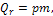 где р - норма накопления на 1 чел. в год, м3 или т; m - численность населения поселения, района, домовладения.Среднесуточное накопление домового мусора подсчитывают, деля объем годового накопления домового мусора на количество дней в году (на 365) и умножают на коэффициент неравномерности накопления мусора по дням недели - 1,2 или 1,3.Норма накопления домового мусора меняется при раздельной системе сбора пищевых отходов и вторичного сырья (макулатуры, цветных металлов и др.). При этом количество вывозимых пищевых отходов снижается на 8 - 13 кг, вторичного сырья - на 20 кг в год на одного человека. Выбор системы сбора и удаления бытовых отходов решается на ближайший плановый период и перспективу. В первом случае исходят из существующих конкретных условий: наличия и уровня техники, общего благоустройства и расстояния вывоза бытовых отходов. Во втором случае учитывают перспективный план застройки и развития поселения, перспективные схемы и транспортные средства.Наиболее прогрессивная система вывозки бытовых отбросов - кузовными мусоровозами, в которые мусор перегружается из контейнеров непосредственно на мусоросборных площадках в домовладениях.Количество контейнеров для сбора отходов у населения определяется исходя из количества жителей обслуживаемого домовладения, принятой периодичности вывоза и нормы накопления отходов на одного человека в год, определяемой опытным путем. Ниже приведены нормы накопления бытовых отходов согласно рекомендациям (СП 42.13330.2011).Нормы накопления бытовых отходов:Примечание: 1. Нормы накопления крупногабаритных бытовых отходов следует принимать в размере 5% в составе приведенных значений твердых бытовых отходов.Обоснование расчётных показателей местных нормативов проектирования территорий мест массового отдыха населения, объектов благоустройства поселения.Объекты благоустройства территории поселения. Места массового отдыха населенияПеречень объектов благоустройства территории поселения, мест массового отдыха населения:Примечание:Кроме вышеперечисленных объектов нормирования благоустройства подлежат нормированию в части использования территорий и размещения элементов благоустройства: санитарно-защитные зоны производственной застройки, объекты рекреации, улично-дорожная сеть населенного пункта, технические (охранно-эксплуатационные) зоны инженерных коммуникаций.В состав рекреационных зон (зон массового отдыха населения) из вышеперечисленных объектов благоустройства включаются территории, занятые скверами, парками, набережными, пляжами, а также прудами, озерами, реками и иные территории, используемые и предназначенные для отдыха, туризма, занятий физической культурой и спортом.Обоснование уровня обеспеченности населения территориями мест массового отдыхаСуммарная площадь объектов озеленения общего пользования - парков, лесопарков, садов, скверов, бульваров, набережных и др. должна быть не менее 12 м2 /чел.Размещения зон (территорий) и объектов рекреационного назначения - мест массового отдыха населения и территорий благоустройства (в том числе парков, садов, скверов, бульваров в границах жилых зон)Классификация рекреационных объектов и принципы их размещения:В том числе места массового отдыха населения:- пляжи в зонах отдыха;- парки в зонах отдыха;- лесопарки;- базы кратковременного отдыха;- дома отдыха и санатории, санатории-профилактории, базы отдыха предприятий и турбазы;При размещении парков и садов следует максимально сохранять участки с существующими насаждениями и водоемами.Величина территории парка в условиях реконструкции определяется существующей градостроительной ситуацией и может быть уменьшена не более чем на 20 %. По функциональному содержанию парки могут быть многофункциональными и специализированными (этнографические, мемориальные, ботанические, дендропарки, зоопарки и другие). При размещении и проектировании специализированных парков, установлении регламентов их использования необходимо руководствоваться действующими строительными, природоохранными, санитарными и другими нормами, заданием на проектирование.В общем балансе территории парков и садов площадь озелененных территорий следует принимать не менее 70%.Сквер - компактная озелененная территория, предназначенная для повседневного кратковременного отдыха и транзитного пешеходного передвижения населения, размером, как правило, от 0,15 до 2,0 гектаров.На территории сквера запрещается размещение застройки.Бульвар, набережная - озелененная территория линейной формы, расположенная вдоль улиц и рек, предназначенная для транзитного пешеходного движения, прогулок, повседневного отдыха, шириной не менее 15 метров.Площадь территории парков, садов и скверов следует принимать не менее, га (СП 42.13330.2011):- парков планировочных районов ............................... 10- садов жилых районов ................................................. 3- скверов ......................................................................... 0,5-2Для условий реконструкции площадь указанных элементов допускается уменьшать.Функциональную организацию территории парка следует проектировать в соответствии с таблицей Соотношение элементов территории сквера:Соотношение элементов территории бульвара следует принимать в зависимости от его ширины согласно таблице:Соотношение элементов территории бульвара:Обоснование местных нормативов размещения специальных объектов и территорииНормативы размещения мест захороненияНормативы размещения мест захоронения разработаны в соответствии с СанПиН 2.1.1279-03 "Гигиенические требования к размещению, устройству и содержанию кладбищ, зданий и сооружений похоронного назначения", где установлены гигиенические требования к размещению, проектированию, строительству, реконструкции, реставрации (в т.ч. воссоздании), эксплуатации кладбищ, зданий и сооружений похоронного назначения.Требования настоящих санитарных правил обязательны для исполнения организациями независимо от их подчиненности и форм собственности, юридическими лицами и индивидуальными предпринимателями, имеющими право на занятие данными видами деятельности.Требования по размещению, устройству и содержанию кладбищ, зданий и сооружений похоронного назначения, включаемые в нормативные правовые акты, принимаемые органами исполнительной власти и местного самоуправления, должны соответствовать положениям настоящих санитарных правил.Территория кладбища традиционного захоронения рассчитывается ориентировочно 0,24 га на 1 тыс. чел; кладбище урновых захоронений после кремации – 0,02 га на 1 тыс. чел. (СП 42.13330.2011).Обоснование местных нормативов по защите населения и территорий от воздействия чрезвычайных ситуаций природного и техногенного характера и их последствийВ соответствии с Федеральным законом от 02.07.2013 N 158-ФЗ; Федеральным закономот 01.04.2012 N 23-ФЗ; Федеральным законом от 11.02.2013 N 9-ФЗ; Федеральным законом от 04.12.2006 N 206-ФЗ, органы местного самоуправления самостоятельно:а) осуществляют подготовку и содержание в готовности необходимых сил и средств для защиты населения и территорий от чрезвычайных ситуаций, обучение населения способам защиты и действиям в этих ситуациях;б) принимают решения о проведении эвакуационных мероприятий в чрезвычайных ситуациях и организуют их проведение;в) осуществляют информирование населения о чрезвычайных ситуациях;г) осуществляют финансирование мероприятий в области защиты населения и территорий от чрезвычайных ситуаций;д) создают резервы финансовых и материальных ресурсов для ликвидации чрезвычайных ситуаций;е) организуют и проводят аварийно-спасательные и другие неотложные работы, а также поддерживают общественный порядок при их проведении; при недостаточности собственных сил и средств обращаются за помощью к органам исполнительной власти субъектов Российской Федерации;ж) содействуют устойчивому функционированию организаций в чрезвычайных ситуациях;з) создают при органах местного самоуправления постоянно действующие органы управления, специально уполномоченные на решение задач в области защиты населения и территорий от чрезвычайных ситуаций;и) вводят режим повышенной готовности или чрезвычайной ситуации для соответствующих органов управления и сил единой государственной системы предупреждения и ликвидации чрезвычайных ситуаций;к) устанавливают местный уровень реагирования; л) участвуют в создании, эксплуатации и развитии системы обеспечения вызова экстренных оперативных служб по единому номеру "112";м) создают и поддерживают в постоянной готовности муниципальные системы оповещения и информирования населения о чрезвычайных ситуациях;н) осуществляют сбор информации в области защиты населения и территорий от чрезвычайных ситуаций и обмен такой информацией, обеспечивают, в том числе с использованием комплексной системы экстренного оповещения населения об угрозе возникновения или о возникновении чрезвычайных ситуаций, своевременное оповещение населения об угрозе возникновения или о возникновении чрезвычайных ситуаций.Кроме того, органы местного самоуправления содействуют федеральному органу исполнительной власти, уполномоченному на решение задач в области защиты населения и территорий от чрезвычайных ситуаций, в предоставлении участков для установки и (или) в установке специализированных технических средств оповещения и информирования населения в местах массового пребывания людей, а также в предоставлении имеющихся технических устройств для распространения продукции средств массовой информации, выделении эфирного времени в целях своевременного оповещения и информирования населения о чрезвычайных ситуациях и подготовки населения в области защиты от чрезвычайных ситуаций.Общие требованияОрганы местного самоуправления проводят мероприятия, направленные на решение вопросов местного значения в области обеспечения безопасности жизнедеятельности населения в пределах полномочий, установленных федеральным и региональным законодательствами.Органы местного самоуправления в пределах своих полномочий принимают муниципальные правовые акты, регулирующие отношения, в области обеспечения безопасности жизнедеятельности населения в чрезвычайных ситуациях, в соответствии с требованиями федеральных законов от 21 декабря 1994 года № 68-ФЗ "О защите населения и территорий от чрезвычайных ситуаций природного и техногенного характера", от 6 октября 2003 г. № 131-ФЗ "Об общих принципах организации местного самоуправления в Российской Федерации" и иных нормативных правовых актов Российской Федерации.Мероприятия по предупреждению чрезвычайных ситуаций при градостроительном проектированииИнженерно-технические мероприятия предупреждения чрезвычайных ситуаций в разделе "Инженерно-технические мероприятия предупреждения чрезвычайных ситуаций и гражданской обороны (далее - ИТМ ГОЧС)" должны предусматриваться при:- подготовке документов территориального планирования поселения (генерального плана поселения);- разработке документации по планировке территории (проектов планировки, проектов межевания территории, градостроительных планов земельных участков);- разработке материалов, обосновывающих строительство (технико-экономического обоснования, технико-экономических расчетов), а также проектной документации на строительство и реконструкцию объектов капитального строительства.Проектирование инженерно-технических мероприятий предупреждения чрезвычайных ситуаций на действующих (законченным строительством) предприятиях должно осуществляться в соответствии с требованиями нормативных документов ИТМ ГОЧС.Подготовку генерального плана, а также развитие застроенных территорий в границах элемента планировочной структуры или его части (частей), в границах смежных элементов планировочной структуры или их частей с учетом реконструкции объектов инженерной, социальной и коммунально-бытовой инфраструктур, предназначенных для обеспечения застроенной территории, следует осуществлять в соответствии с требованиями СНиП 2.01.51-90, СП 11-112-2001, СП 11-107-98, СНиП II-11-77, ППБ 01-03, СНиП 2.01.53-84, а также с требованиями настоящих нормативов. Мероприятия по защите территорий от воздействия чрезвычайных ситуаций природного и техногенного характера разрабатываются органами местного самоуправления муниципального образования Султакаевский сельсовет в соответствии с требованиями Федерального закона "О защите населения и территорий от чрезвычайных ситуаций природного и техногенного характера" с учетом требований ГОСТ Р 22.0.07-95.Дальнейшее развитие действующих промышленных предприятий, узлов и территорий, а также объектов особой важности должно осуществляться за счет их реконструкции и технического перевооружения без увеличения производственных площадей предприятий, численности работников и объема вредных стоков и выбросов.Магистральные улицы поселения должны проектироваться с учетом обеспечения возможности выхода по ним транспорта из жилых и производственных зон на объездные дороги не менее чем по двум направлениям.Проектирование транспортной сети поселения должно обеспечивать надежное сообщение между отдельными жилыми и производственными зонами, свободный проход к магистралям устойчивого функционирования, ведущим за пределы поселения, а также наиболее короткую и удобную связь центра, жилых и производственных зон с железнодорожными и автобусными вокзалами, грузовыми станциями.Стоянки для автобусов, грузовых и легковых автомобилей, производственно-ремонтные базы уборочных машин следует проектировать рассредоточено и преимущественно на окраинах поселения.Вновь проектируемые и реконструируемые системы водоснабжения должны базироваться не менее чем на двух независимых источниках водоснабжения, один из которых следует предусматривать подземным.При проектировании суммарную мощность головных сооружений следует рассчитывать по нормам мирного времени. Для гарантированного обеспечения питьевой водой населения в случае выхода из строя всех головных сооружений или заражения источников водоснабжения следует проектировать резервуары в целях создания в них не менее 3-суточного запаса питьевой воды по норме не менее 10 л/сут, на одного человека.Необходимо проектировать устройство искусственных водоемов с возможностью использования их для тушения пожаров. Эти водоемы следует проектировать с учетом имеющихся естественных водоемов и подъездов к ним. Общую вместимость водоемов необходимо принимать из расчета не менее 3000 м3 воды на 1 км2 территории поселения.На территории населённых пунктов через каждые 500 м береговой полосы рек и водоемов следует предусматривать устройство пожарных подъездов к берегу водоема (реки) для обеспечения забора воды в любое время года не менее чем тремя автомобилями одновременно.При проектировании газоснабжения от двух и более самостоятельных магистральных газопроводов подачу газа следует предусматривать через газораспределительные станции (ГРС), подключенные к этим газопроводам и размещенные за границами застройки поселения.При проектировании новых и реконструкции действующих газовых сетей следует предусматривать возможность отключения поселения и его отдельных районов (участков) с помощью отключающих устройств, срабатывающих от давления (импульса) ударной волны, в соответствии с требованиями СНиП 2.01.51-90.Наземные части ГРС и опорных газораспределительных пунктов (ГРП) следует проектировать с учетом оборудования подземными обводными газопроводами (байпасами) с установкой на них отключающих устройств.Необходимо проектировать подземную прокладку основных распределительных газопроводов высокого и среднего давления и отводов от них к объектам, продолжающим работу в военное время.Сети газопроводов высокого и среднего давления должны быть подземными и закольцованными.Газонаполнительные станции сжиженных углеводородных газов и газонаполнительные пункты следует размещать за границами населённого пункта.При проектировании систем электроснабжения необходимо предусматривать их электроснабжение от нескольких независимых и территориально разнесенных источников питания, часть из которых должна располагаться за пределами зон возможных разрушений. При этом указанные источники и их линии электропередачи должны находиться друг от друга на расстоянии, исключающем возможность их одновременного выхода из строя. Системы электроснабжения должны учитывать возможность обеспечения транзита электроэнергии в обход разрушенных объектов за счет сооружения коротких перемычек воздушными линиями электропередачи.Электроснабжение проектируемых перекачивающих насосных и компрессорных станций магистральных трубопроводов (газопроводов, нефтепроводов, нефтепродуктопроводов) должно осуществляться от источников электроснабжения и электроподстанций, расположенных за пределами зон возможных сильных разрушений, с проектированием на них в необходимых случаях автономных резервных источников.Проектирование теплоэлектроцентралей, подстанций, распределительных устройств и линий электропередачи следует осуществлять с учетом требований СНиП 2.01.51-90.В процессе градостроительного проектирования должны предусматриваться мероприятия световой маскировки с учетом требований СНиП 2.01.53-84 "Световая маскировка населенных пунктов и объектов народного хозяйства" и других нормативных актов.Обоснование местных нормативов гражданской обороны и территориальной обороныГражданская оборона (в ред. Федерального закона от 19.06.2007 N 103-ФЗ)Задачи, организация и ведение гражданской обороны определяются в соответствии с федеральным законом.  Территориальная оборона (в ред. Федерального закона от 05.04.2013 N 55-ФЗ)Органы местного самоуправления проводят мероприятия, направленные на решение вопросов местного значения в области обеспечения безопасности жизнедеятельности населения в пределах полномочий, установленных федеральным и региональным законодательствами.Органы местного самоуправления в пределах своих полномочий принимают муниципальные правовые акты, регулирующие отношения, в области обеспечения безопасности жизнедеятельности населения, в соответствии с требованиями федеральных от 12 февраля 1998 года № 28-ФЗ "О гражданской обороне", от 6 октября 2003 г. № 131-ФЗ "Об общих принципах организации местного самоуправления в Российской Федерации" и иных нормативных правовых актов Российской Федерации.Организационные мероприятия по мобилизационной подготовке муниципальных предприятий и учреждений поселения должны проходить в соответствии с требованиями Федеральных законов: от 26 февраля 1997 г. № 31-ФЗ "О мобилизационной подготовке и мобилизации в Российской Федерации" и от 6 октября 2003 г. № 131-ФЗ "Об общих принципах организации местного самоуправления в Российской Федерации".Должностные лица органов государственной власти, органов местного самоуправления и организаций несут персональную ответственность за исполнение возложенных на них обязанностей в области мобилизационной подготовки и мобилизации в соответствии с законодательством Российской Федерации, создают необходимые условия работникам мобилизационных органов для исполнения возложенных на них обязанностей.Органы местного самоуправления во взаимодействии с органами военного управления в пределах своей компетенции обеспечивают исполнение законодательства в области обороны.Функции органов местного самоуправления и организаций в области территориальной обороны определяются Положением о территориальной обороне Российской Федерации.Должностные лица организаций, независимо от форм собственности: а) должны исполнять свои обязанности в области обороны, предусмотренные для них законодательством Российской Федерации; б) создают работникам необходимые условия для исполнения ими воинской обязанности в соответствии с законодательством Российской Федерации; в) оказывают содействие в создании организаций, деятельность которых направлена на укрепление обороны.Органы местного самоуправления самостоятельно в пределах границ поселения:а) проводят мероприятия по гражданской обороне, разрабатывают и реализовывают планы гражданской обороны и защиты населения;б) проводят подготовку и обучение населения в области гражданской обороны;в) создают и поддерживают в состоянии постоянной готовности к использованию муниципальные системы оповещения населения об опасностях, возникающих при ведении военных действий или вследствие этих действий, а также об угрозе возникновения или о возникновении чрезвычайных ситуаций природного и техногенного характера, защитные сооружения и другие объекты гражданской обороны;г) проводят мероприятия по подготовке к эвакуации населения, материальных и культурных ценностей в безопасные районы;д) проводят первоочередные мероприятия по поддержанию устойчивого функционирования организаций в военное время;е) создают и содержат в целях гражданской обороны запасы продовольствия, медицинских средств индивидуальной защиты и иных средств;ж) обеспечивают своевременное оповещение населения, в том числе экстренное оповещение населения, об опасностях, возникающих при ведении военных действий или вследствие этих действий, а также об угрозе возникновения или о возникновении чрезвычайных ситуаций природного и техногенного характера;з) в пределах своих полномочий создают и поддерживают в состоянии готовности силы и средства гражданской обороны, необходимые для решения вопросов местного значения.Инженерно-технические мероприятия гражданской обороны при градостроительном проектировании.Инженерно-технические мероприятия гражданской обороны в разделе "Инженерно-технические мероприятия предупреждения чрезвычайных ситуаций и гражданской обороны (далее - ИТМ ГОЧС)" должны предусматриваться при:- подготовке документов территориального планирования поселения (генерального плана поселения);- разработке документации по планировке территории (проектов планировки, проектов межевания территории, градостроительных планов земельных участков);- разработке материалов, обосновывающих строительство (технико-экономического обоснования, технико-экономических расчетов), а также проектной документации на строительство и реконструкцию объектов капитального строительства.Проектирование инженерно-технических мероприятий гражданской обороны на действующих (законченным строительством) предприятиях должно осуществляться в соответствии с требованиями нормативных документов ИТМ ГОЧС.Мероприятия по гражданской обороне разрабатываются органами местного самоуправления муниципального образования Султакаевский сельсовет в соответствии с требованиями Федерального закона "О гражданской обороне".Подготовку генерального плана, а также развитие застроенных территорий в границах элемента планировочной структуры или его части (частей), в границах смежных элементов планировочной структуры или их частей с учетом реконструкции объектов инженерной, социальной и коммунально-бытовой инфраструктур, предназначенных для обеспечения застроенной территории, следует осуществлять в соответствии с требованиями СНиП 2.01.51-90, СП 11-112-2001, СП 11-107-98, СНиП II-11-77, ППБ 01-03, СНиП 2.01.53-84, а также с требованиями настоящих Нормативов.Мероприятия территориальной обороныВ части территориальной обороны органы местного самоуправления поселения во взаимодействии с органами военного управления в пределах своей компетенции обеспечивают исполнение законодательства в области обороны.Функции органов местного самоуправления и организаций в области территориальной обороны определяются Положением о территориальной обороне Российской Федерации.Должностные лица организаций, независимо от форм собственности: а) должны исполнять свои обязанности в области обороны, предусмотренные для них законодательством Российской Федерации; б) создают работникам необходимые условия для исполнения ими воинской обязанности в соответствии с законодательством Российской Федерации; в) оказывают содействие в создании организаций, деятельность которых направлена на  укрепление обороны.Объекты по направлениямОбъекты общественно-деловой зоны по видам общественных центров и видам обслуживанияОбъекты общественно-деловой зоны по видам общественных центров и видам обслуживанияОбъекты общественно-деловой зоны по видам общественных центров и видам обслуживанияОбъекты общественно-деловой зоны по видам общественных центров и видам обслуживанияОбъекты по направлениямэпизодического обслуживанияпериодического обслуживанияповседневного обслуживанияповседневного обслуживанияОбъекты по направлениямОбщегородской центр областного центра, города – административного центра муниципального районаЦентр межрайонного значения, центр городского поселения, подцентр городского округаОбщегородской центр малого городского поселения, центр крупного сельского населенного пунктаЦентр сельского поселения (межселенный), среднего сельского населенного пункта12345Административно-деловые и хозяйственные учреждения Административно-управленческие комплексы, деловые и банковские структуры, структуры связи, юстиции, ЖКХ, управления внутренних дел, НИИ, проектные и конструкторские институты и др.Административно-управленческие организации, банки, конторы, офисы, отделения связи и милиции, суд, прокуратура, юридические и нотариальные конторы, проектные и конструкторские бюро, жилищно-коммунальные службыАдминистративно-хозяйственная служба, отделения связи, милиции, банков, юридические и нотариальные конторы, РЭУ Административно- хозяйственное здание, отделение связи, банка, ЖКО, опорный пункт охраны порядка Учреждения образования Высшие и средние специальные учебные заведения, центры переподготовки кадровСпециализированные дошкольные и школьные образовательные учреждения, учреждения начального профессионального образования, средние специальные учебные заведения, колледжи, лицеи, гимназии, центры, дома детского творчества, школы: музыкальные, художественные, хореографические и др., станции: технические, туристско-краеведческие, эколого-биологические и др.Колледжи, лицеи, гимназии, детские школы искусств и творчества и др.Дошкольные и школьные образовательные учреждения, детские школы творчества 12345Учреждения культуры и искусства Музейно-выставочные центры, театры и театральные студии, многофункциональные культурно-зрелищные центры, концертные залы, специализированные библиотеки, видеозалы, казино Центры искусств, эстетического воспитания, многопрофильные центры, учреждения клубного типа, кинотеатры, музейно-выставочные залы, городские библиотеки, залы аттракционов и игровых автоматовУчреждения клубного типа, клубы по интересам, досуговые центры, библиотеки для взрослых и детей Учреждения клубного типа с киноустановка-ми, филиалы библиотек для взрослых и детей Учреждения здравоохранения и социального обеспеченияОбластные и межрайонные многопрофильные больницы и диспансеры, клинические реабилитационные и консультативно-диагностические центры, специализированные базовые поликлиники, дома-интернаты разного профиляЦентральные районные больницы, многопрофильные и инфекционные больницы, роддома, поликлиники для взрослых и детей, стоматологические поликлиники, диспансеры, подстанции скорой помощи, городские аптеки, центр социальной помощи семье и детям, реабилитационные центрыУчастковая больница, поликлиника, выдвижной пункт скорой медицинской помощи, аптека ФАП, врачебная амбулатория, аптекаФизкультурно-спортивные сооружения Спортивные комплексы открытые и закрытые, бассейны, детская спортивная школа олимпийского резерва, специализированные спортивные сооруженияСпортивные центры, открытые и закрытые спортзалы, бассейны, детские спортивные школы, теннисные корты Стадионы, спортзалы, бассейны, детские спортивные школы Стадион, спортзал с бассейном, как правило, совмещенный со школьным Торговля и общественное питание Торговые комплексы, оптовые и розничные рынки, ярмарки, рестораны, бары и др.Торговые центры, предприятия торговли, мелкооптовые и розничные рынки и базы, ярмарки, предприятия общественного питанияМагазины продовольственных и промышленных товаров, предприятия общественного питанияМагазины продовольственных и промышленных товаров повседневного спроса, пункты общественного питанияУчреждения бытового и коммунального обслуживания Гостиницы высшей категории, фабрики прачечные, фабрики централизованного выполнения заказов, дома быта, банно-оздоровительные комплексы, аквапарки, общественные туалеты Специализированные предприятия бытового обслуживания, фабрики прачечные-химчистки, прачечные-химчистки самообслуживания, пожарные депо, банно-оздоровительные учреждения, гостиницы, общественные туалеты Предприятия бытового обслуживания, прачечные-химчистки самообслуживания, бани, пожарные депо, общественные туалеты Предприятия бытового обслуживания, приемные пункты прачечных-химчисток, бани Тип домаПлотность населения, чел/га,при среднем размере семьи 3 чел.Индивидуальный жилой домс участками, м2:Плотность населения, чел/га,при среднем размере семьи 3 чел.200012150015120021100024800306003340040Цель предоставленияРазмеры земельных участков, гаРазмеры земельных участков, гаЦель предоставленияминимальныемаксимальныедля индивидуального жилищного строительства0,080,15для ведения личного подсобного хозяйства0,0450,2 (0,1)*Расстояние до ближайшей остановки общественного транспорта от:ЕдиницаизмеренияПоказательЖилых домовм400Объектов массового посещениям250Проходных предприятий в производственныхи коммунально-складских зонахм400Зон рекреационного назначениям800Наименование зданий и сооружений, рекреационных территорий и объектов отдыхаРасчетная единицаМашино-местна расчётнуюединицуПляжи и парки в зонах отдыха100 единовременныхпосетителей20Лесопарки и заповедникиТо же10Базы отдыха То же15Дома отдыха и санатории, санатории-профилактории, базы отдыхапредприятий и туристские базы100 отдыхающих иобслуживающего персонала5Гостиницы (туристские и курортные)То же5Мотели и кемпингиТо жеПо расчетнойвместимостиПредприятия общественного питания, торговли и коммунально-бытового обслуживания в зонах отдыха100 мест в залах или единовременныхпосетителей и персонала10Категория сельскихулиц и дорогОсновное назначение Расчетнаяскоростьдвижения, км/чШирина полосыдвижения, мЧисло полосдвиженияШиринапешеходнойчасти тротуара, мПоселковая дорога Связь населённого пунктас внешними дорогами603,52-Наименование объектаМинимально допустимый уровень обеспеченностиМинимально допустимый уровень обеспеченностиНаименование объектаЕдиница измеренияВеличинаБерегозащитные сооружения% береговой линии, требующей защиты100ОбъектЕдиницы измеренияМинимальная обеспеченностьДошкольные образовательные учреждениямест на 1000 жителей40ОбъектЕдиницы измеренияМинимальная обеспеченностьОбщеобразовательные школымест на 1000 жителей104ОбъектЕдиницы измеренияМинимальная обеспеченностьЗакрытые спортивные сооружениям2 общей площади / 1000 жителей30Комплексы физкультурно-оздоровительных площадокга / 1000 жителей0,7ПлощадкиУдельные размеры площадок, м2/чел.Для игр детей дошкольного и младшего школьного возраста0,7Для отдыха взрослого населения0,1Для занятий физкультурой2,0Для хозяйственных целей и выгула собак0,3Для стоянки автотранспорта0,8Место размещенияНормаобеспеченностиЕдиницаизмеренияПримечаниена открытых стоянках для кратковременногохранения легковых автомобилей около учрежденийи предприятий обслуживания10% мест от общегоколичествапарковочных местНо не менееодного места.на открытых стоянках для кратковременногохранения легковых автомобилей приспециализированных зданиях10% мест от общегоколичествапарковочных местНо не менееодного места.на открытых стоянках для кратковременногохранения легковых автомобилей околоучреждений, специализирующихся на леченииопорно-двигательного аппарата20% мест от общегоколичествапарковочных местНо не менееодного места.Степень благоустройства районовжилой застройкиУдельное хозяйственно-питьевое водопотребление в населенных пунктахна одного жителя среднесуточное (за год), л/сут.Застройка зданиями, оборудованнымивнутренним водопроводом и канализацией:без ванн125с ванными и местными водонагревателями160с централизованным горячим водоснабжением230 Бытовые отходыКоличество бытовых отходов на 1 человека в годКоличество бытовых отходов на 1 человека в годБытовые отходыкглТвердые: от жилых зданий, оборудованных водопроводом, канализацией,центральным отоплением и газом190900от прочих жилых зданий3001100Общее количество с учетом общественных зданий2801400Жидкие из выгребов (при отсутствии канализации)-2000Смет с 1м2 твердых покрытий улиц, площадей и парков58Учреждения и предприятия обслуживанияПоказательРазмеры земельных участковКладбище традиционного захоронения-0,24 га на 1 тыс. чел.Учреждения, предприятия, сооруженияЕдиница измеренияОбеспеченность Клубы сельских поселенийили их групп1 место230 на1000 жителейСельские массовые библиотекина 1 тыс. чел. зоны обслуживаниядля сельских поселенийили их групптыс. ед. хранения_______________местона 1000 жителейМузейобъектне менее 1на МОНаименование зданий и сооружений, рекреационных территорий и объектов отдыхаРасчетнаяединицаЧисло машино-местна расчетную единицуБиблиотеки100 мест или единовременных посетителей10Клубы100 мест15Учреждения, предприятия сооруженияЕдиницаизмеренияОбеспеченность на 1000 жителейРыночныйкомплекс/магазинрозничной торговлим2 торг.площади30Учреждения и предприятия обслуживанияПоказательРазмеры земельных участковЦентр местногосамоуправления1 на мо0,1 га на объектАрхив1 на мо–Наименование норматива, потребители ресурсаЕдиница измеренияВеличинаОбоснованиеВодопотреблениеЗона застройки многоквартирными (малоэтажными, среднеэтажными и многоэтажными) жилыми домами с местными водонагревателямил/сут на 1 жителя195СП 31.13330.2012 с учетом примечаний табл.1То же с централизованным горячим водоснабжениемл/сут на 1 жителя230То жеЗона застройки индивидуальными жилыми домами с местными водонагревателямил/сут на 1 жителя160То жеТо же с централизованным горячим водоснабжениемл/сут на 1 жителя230То жеГостиницы, пансионатыл/сут на 1 место230СП 30.13330.2012Пионерские лагерял/сут на 1 место130СП 30.13330.2012ВодоотведениеБытовая канализация, в % от водопотреблениязона застройки многоквартирными жилыми домами%98По объектам-аналогам (с учетом расходов на полив)зона застройки индивидуальными жилыми домами%85То жеДождевая канализация. Суточный объем поверхностного стока, поступающий на очистные сооружения м3/сут с 1 га территории50СП 42.13330.2011Электроснабжение Укрупненные показатели электропотребления:электропотреблениекВт·ч /год на 1 чел.2000СП 42.13330.2011использование максимума  электрической нагрузкич/год5700То жеЭлектрическая нагрузка, расход электроэнергииСогласноРД 34.20.185-94Тепло-, газоснабжениеУдельные показатели максимальной тепловой нагрузки, расходы газа--СогласноСП 124.13330.2012СП 42-101-2003Укрупненный показатель потребления газа при теплоте сгорания 34 МДж/ м3 (8000 ккал/ м3):при наличии централизованного горячего водоснабжениям3/годна 1 чел.120СП 42-101-2003при горячем водоснабжении от  газовых водонагревателейм3/годна 1 чел.300То жеЭлементы улично - дорожной сетиРасстояние в красных линиях, мПримечаниеУлицыУлицыУлицымагистральных улиц40-75улиц местного значения, в том числе:улиц местного значения, в том числе:улиц местного значения, в том числе:улицы в жилой застройке15-25Размеры красных линий задаются в документации по планировке . Других оснований для назначения красных линий застройки нет.улицы и дороги в промышленных и коммунально-складских зонах (районах)25-40Размеры красных линий задаются в документации по планировке . Других оснований для назначения красных линий застройки нет.пешеходные улицы и дороги, бульвары3-15Размеры красных линий задаются в документации по планировке . Других оснований для назначения красных линий застройки нет.Парковые дороги7-10Размеры красных линий задаются в документации по планировке . Других оснований для назначения красных линий застройки нет.Проезды15-25Размеры красных линий задаются в документации по планировке . Других оснований для назначения красных линий застройки нет.Велосипедные дорожки1,5-6Размеры красных линий задаются в документации по планировке . Других оснований для назначения красных линий застройки нет.Бульвары. набережные10-18Размеры красных линий задаются в документации по планировке . Других оснований для назначения красных линий застройки нет.Тип застройки или вид разрешенногоиспользования земельного участкаРасчетная единицаЧисло машино-мест на расчетную единицуМногоэтажная, среднеэтажная, малоэтажная многоквартирная жилая застройка (в одном доме не более 20 квартир):-	в случае количества квартир
в доме менее 20 расчет
выполняется на группу домов;-	в случае устройства в жилом
доме встроенных паркингов
количество открытых стоянок
должно быть не менее 10 %от расчетного количества м/местМинимальное количество м/мест на 100 жителей (расчет жителей производится по средней жилищной обеспеченности - данные Росстата)12Объекты дошкольного, начального и среднего общего образования100 работающих5-10Объекты среднего и высшего профессионального образования100 работающих10-15Учреждения управления,кредитно-финансовыеи юридические учреждения:-	областного, федеральногозначения,-	муниципального значения100 работающих10-205-7Офисные помещения административных зданий, научные и проектные организации, высшие и средние специальные учебные заведения100 работающих10-15Театры, цирки, кинотеатры, концертные залы, музеи, выставки100 зрительских мест10-15Торговые центры, универмаги, магазины с площадью торговых залов более 200 кв. м100 кв. м торговой площади5-7Рынки100 торговых мест20-25Рестораны и кафе100 посадочных мест10-15Гостиницы:-	высшего разряда,-	прочие100 мест10-15 6-8Больницы100 коек3-5Поликлиники100 посещений2-3Промышленные предприятия100 работающих в двух смежных сменах7-10Пляжи и парки в зонах отдыха100 единовременных посетителей15-20Лесопарки и заповедники100 единовременных посетителей7-10Базы кратковременного отдыха (спортивные, лыжные, рыболовные, охотничьи)100 единовременных посетителей10-15Дома и базы отдыха, санатории100 отдыхающих и обслуживающего персонала3-5Мотели и кемпинги1 номер1спортивные здания и сооружения с трибунами100 посетителей3-5Предприятия общественного питания, торговли и коммунально-бытового обслуживания в зонах отдыха100 мест в залах и 100 человек персонала7-10Вокзалы всех видов транспорта100 пассажиров дальнегои местного сообщений, прибывающих в час "пик"10-15Ботанические сады и зоопарки100 единовременных посетителей5-7Уровень комфортности жилых территорийРасчетное количество мест временного хранения, автомобилей на семьюПрестижный2,0Комфортный1,3Массовый (эконом-класс)не менее 1,0Социальный(муниципальное жилье)не менее 0,8Специализированныйне менее 0,4НаименованиеЕдиница измеренияНорма обеспеченностиРазмер земельного участка кв. м/ед. измеренияПримечание12345Учреждения образованияУчреждения образованияУчреждения образованияУчреждения образованияУчреждения образованияДетское дошкольное учреждениемест на 1000 жителей40 При вместимости (м2 на 1 место): до 100 мест – 40, свыше 100 мест – 35. Для встроенных при вместимости более 100 мест – не менее 35.  Для проектов повторного применения - от 60 до 110. Размер игровой площадки на 1 место следует принимать не менее для детей ясельного возраста – 7,5 кв. м, для детей дошкольного возраста – 9,0 кв.м. Рекомендуется размещать крытые бассейны при детских садах не менее 18 кв. м площади зеркала воды на 1 дошкольное учреждение с исключением общего доступа. Игровые площадки для детей дошкольного возраста допускается размещать за пределами детских дошкольных учреждений общего типа. Норма обеспеченности детскими дошкольными учреждениями рассчитывается без учета учреждений частной формы собственности. При разработке проектов планировки жилых районов предусматривать размещение детских образовательных учреждений по норме, рассчитанной на основе демографии. В зонах особого нормирования разрешено размещать во встроено – пристроенных помещениях с размещением не более 40% нормируемого участка на отдельных территориях, удаленных не более 100 м от основного участка.Общеобразовательная школамест на 1000 жителей104При вместимости: до 400 мест – 50; 400-500 мест – 60; 500-600 мест – 50; 600-800 мест – 40; 600-800 мест – 40; 800-1100 мест – 33; 1100-1500 мест – 21; больше 2000 мест – 16 (в условиях реконструкции возможно уменьшение на 20 %). Для проектов повторного применения – от 35,3 до 85. Размеры зем. участков могут быть: в условиях реконструкции возможно уменьшение на 20%. Спортивная зона школы может быть объединена с физкультурно-оздоровительным комплексом микрорайона. Рекомендуется размещать крытые бассейны при школах с исключением общего доступа. При разработке проектов планировки жилых районов предусматривать размещение детских образовательных учреждений по норме, рассчитанной на основе демографии.Учреждения физической культуры и спортаУчреждения физической культуры и спортаУчреждения физической культуры и спортаУчреждения физической культуры и спортаУчреждения физической культуры и спортаЗакрытые спортивные сооружениям2 общей площади / 1000 жителей30По заданию на проектированиеФизкультурно – спортивные сооружения сети общего пользования следует, как правило, объединять со спортивными объектами образовательных школ и других учебных заведений, учреждений отдыха и культуры с возможным сокращением территории. Доступность физкультурно – спортивных сооружений не должна превышать 30 мин. Долю физкультурно – спортивных сооружений, размещаемых в жилом районе, следует принимать от общей нормы, % :территории - 35;спортивные залы – 50;бассейны – 45.Комплексы физкультурно-оздоровительных площадокга / 1000 жителей0,7Физкультурно – спортивные сооружения сети общего пользования следует, как правило, объединять со спортивными объектами образовательных школ и других учебных заведений, учреждений отдыха и культуры с возможным сокращением территории. Доступность физкультурно – спортивных сооружений не должна превышать 30 мин. Долю физкультурно – спортивных сооружений, размещаемых в жилом районе, следует принимать от общей нормы, % :территории - 35;спортивные залы – 50;бассейны – 45.Учреждения культуры и искусстваУчреждения культуры и искусстваУчреждения культуры и искусстваУчреждения культуры и искусстваУчреждения культуры и искусстваМузейобъектне менее 1 на МОПо заданию на проектированиеКлуб1 место230 на 1 тыс. чел.По заданию на проектированиеРекомендуется формировать единые комплексы для организации культурно-массовой, физкультурно-оздоровительной работы для использования учащимися и населением (с соответствующим суммированием нормативов) в пределах пешеходной доступности не более 500 м.Библиотека тыс. ед. хранения/место6/5 на 1 тыс. чел.По заданию на проектированиеАдминистративно-деловые и коммунально-хозяйственные предприятияАдминистративно-деловые и коммунально-хозяйственные предприятияАдминистративно-деловые и коммунально-хозяйственные предприятияАдминистративно-деловые и коммунально-хозяйственные предприятияАдминистративно-деловые и коммунально-хозяйственные предприятияАрхивобъектне менее 1 на МОПо заданию на проектированиеУчреждения торговлиУчреждения торговлиУчреждения торговлиУчреждения торговлиУчреждения торговлиРыночный комплекс кв. м торговой площади30 на 1 тыс. чел.От 7 до 14 кв. м на 1 кв.м торг. пл. рыночного комплекса в зависимости: 14 кв. м – при торговой площади до 600 кв. м; 7 кв. м – св. 3000 кв. мДля рыночного комплекса на 1 торговое место следует принимать 6 кв. м торговой площадиОбъекты связиОбъекты связиОбъекты связиОбъекты связиОбъекты связиОтделение связиобъект1 на населённый пунктРазмещение отделений, узлов связи, почтамтов, агентств Роспечати, телеграфов, междугородних, сельских телефонных станций, абонентских терминалов спутниковой связи, станций проводного вещания, объектов радиовещания и телевидения, их группы, мощность (вместимость) и размеры необходимых участков принимать в соответствии с действующими техническими регламентами.Объекты ритуального назначенияОбъекты ритуального назначенияОбъекты ритуального назначенияОбъекты ритуального назначенияОбъекты ритуального назначенияКладбище традиционного захороненияга на 1000 чел.0,24НаименованиеЕдиница измеренияНорма обеспеченностиНорма обеспеченностиРазмер земельного участка, кв. м/ед. измеренияРазмер земельного участка, кв. м/ед. измеренияПримечание1233445Учреждения образованияУчреждения образованияУчреждения образованияУчреждения образованияУчреждения образованияУчреждения образованияУчреждения образованияУчреждение начального профессионального образованияучащиесяучащиеся110 на 10 тыс. жителейПо заданию на проектированиеПо заданию на проектированиеРазмеры зем. участков могут быть уменьшены на 50%, и в условиях реконструкции, на 30% - для учебных заведений гуманитарного профиля. При кооперировании учебных заведений и создании учебных центров размеры зем. участков рекомендуется уменьшать в зависимости от вместимости учебных центров, учащихся: от 1500-2000 на 10%; 2000-3000 на 20%; св. 3000 на 30%. Учреждение среднего профессионального образованиястудентыстуденты160 на 10 тыс. жителейПо заданию на проектированиеПо заданию на проектированиеВысшее учебное заведениестудентыстуденты170 студентов на 10 тыс. жителейПо заданию на проектированиеПо заданию на проектированиеПри кооперированном размещении нескольких вузов на одном участке, суммарную территорию зем. участков рекомендуется уменьшать на 20%. Школа-интернатучащиесяучащиесяПо заданию на проектированиеПри вместимости (м2 на 1 учащегося): до 300 мест – 70; 300-500 мест – 65; свыше 500 мест – 45.При вместимости (м2 на 1 учащегося): до 300 мест – 70; 300-500 мест – 65; свыше 500 мест – 45. При размещении на земельном участке школы здания интерната (спального корпуса) площадь земельного участка следует увеличить на 0,2 га.Межшкольный учебно-производственный комбинатместоместо8% от общего числа школьников8% от общего числа школьниковНе менее 2 га на объект, при устройстве автополигона - не менее 3 га на объект.Автотрактородром следует размещать вне селитебной территории Внешкольное учреждениеместоместо10% от общего числа школьников, в том числе по видам зданий: Дворец (Дом) творчества школьников – 3,3%; станция юных техников – 0,9%; станция юных натура-листов – 0,4%; станция юных туристов – 0,4%; детско-юношеская спортивная школа – 2,3%; детская школа искусств или музыкальная, художественная, хореогра-фическая школа – 2,7%.10% от общего числа школьников, в том числе по видам зданий: Дворец (Дом) творчества школьников – 3,3%; станция юных техников – 0,9%; станция юных натура-листов – 0,4%; станция юных туристов – 0,4%; детско-юношеская спортивная школа – 2,3%; детская школа искусств или музыкальная, художественная, хореогра-фическая школа – 2,7%.По заданию на проектированиеМетодика определения нормативной потребности субъектов Российской Федерации в объектах социальной инфраструктуры (одобрена распоряжением Правительства РФ от 19.10.1999 г. №1683-р)Методика определения нормативной потребности субъектов Российской Федерации в объектах социальной инфраструктуры (одобрена распоряжением Правительства РФ от 19.10.1999 г. №1683-р)Методика определения нормативной потребности субъектов Российской Федерации в объектах социальной инфраструктуры (одобрена распоряжением Правительства РФ от 19.10.1999 г. №1683-р)Методика определения нормативной потребности субъектов Российской Федерации в объектах социальной инфраструктуры (одобрена распоряжением Правительства РФ от 19.10.1999 г. №1683-р)Методика определения нормативной потребности субъектов Российской Федерации в объектах социальной инфраструктуры (одобрена распоряжением Правительства РФ от 19.10.1999 г. №1683-р)Методика определения нормативной потребности субъектов Российской Федерации в объектах социальной инфраструктуры (одобрена распоряжением Правительства РФ от 19.10.1999 г. №1683-р)Методика определения нормативной потребности субъектов Российской Федерации в объектах социальной инфраструктуры (одобрена распоряжением Правительства РФ от 19.10.1999 г. №1683-р)Учреждения культуры и искусстваУчреждения культуры и искусстваУчреждения культуры и искусстваУчреждения культуры и искусстваУчреждения культуры и искусстваУчреждения культуры и искусстваУчреждения культуры и искусстваКинотеатрместо25 на 1 тыс. чел.25 на 1 тыс. чел.По заданию на проектированиеПо заданию на проектированиеВыставочный зал, картинная галереяобъектпо заданию на проектированиепо заданию на проектированиеПо заданию на проектированиеПо заданию на проектированиеУчреждения санаторно-курортные и оздоровительные, отдыха и туризмаУчреждения санаторно-курортные и оздоровительные, отдыха и туризмаУчреждения санаторно-курортные и оздоровительные, отдыха и туризмаУчреждения санаторно-курортные и оздоровительные, отдыха и туризмаУчреждения санаторно-курортные и оздоровительные, отдыха и туризмаУчреждения санаторно-курортные и оздоровительные, отдыха и туризмаУчреждения санаторно-курортные и оздоровительные, отдыха и туризмаСанаторно-курортное учреждениеместоПо заданию на проектированиеПо заданию на проектирование100100Рекомендуется размещать следующие виды санаторно-курортных учреждений: санатории, профилактории для взрослых, детей, предприятий и организаций. В условиях реконструкции размеры участков допускается уменьшать, но не более, чем на 25%.Детский оздоровительный лагерь**местоПо заданию на проектированиеПо заданию на проектирование200200В условиях реконструкции размеры участков допускается уменьшать, но не более, чем на 25%.Молодежный лагерьместоПо заданию на проектированиеПо заданию на проектирование160160Дом, база отдыхаместоПо заданию на проектированиеПо заданию на проектирование160160Горнолыжные база и комплексместоПо заданию на проектированиеПо заданию на проектированиеПо заданию на проектированиеПо заданию на проектированиеУчреждения торговли и общественного питанияУчреждения торговли и общественного питанияУчреждения торговли и общественного питанияУчреждения торговли и общественного питанияУчреждения торговли и общественного питанияУчреждения торговли и общественного питанияУчреждения торговли и общественного питанияМагазинкв. м торговой площади420 - 700 на 1 тыс. чел. (в том числе 140 –350 на 1 тыс. чел. туристов)420 - 700 на 1 тыс. чел. (в том числе 140 –350 на 1 тыс. чел. туристов)Торговые центры местного значения с числом обслуживаемого населения, тыс. чел.: от 4 до 6 - 0,4-0,6 га на объект; св. 6 до 10 - 0,6-0,8 га на объект; св. 10 до 15 - 0,8-1,1 га на объект; св. 15 - 1,1-1,3 га на объект. Торговые центры местного значения с числом обслуживаемого населения, тыс. чел.: от 4 до 6 - 0,4-0,6 га на объект; св. 6 до 10 - 0,6-0,8 га на объект; св. 10 до 15 - 0,8-1,1 га на объект; св. 15 - 1,1-1,3 га на объект. В норму расчета магазинов непродовольственных товаров в поселениях входят комиссионные магазины из расчета 10 кв. м торговой площади на 1 тыс. чел. Магазины заказов и кооперативные магазины принимать по заданию на проектирование дополнительно к установленной норме расчета магазинов продовольственных товаров 5 кв. м торговой площади на 1 тыс. чел. В пределах садоводческих товариществ продовольственные товары предусматривать из расчета 80 кв. м торговой площади на 1 тыс. чел. На промышленных предприятиях и в местах приложения труда предусматривать пункты выдачи продовольственных заказов из расчет, кв. м нормируемой площади на 1 тыс. работающих: 60 - при удаленном размещении промпредприятий от жилой зоны; 36 - при размещении мест приложения труда в пределах жилой территории (на площади магазинов и в отдельных объектах)в том числе:Торговые центры местного значения с числом обслуживаемого населения, тыс. чел.: от 4 до 6 - 0,4-0,6 га на объект; св. 6 до 10 - 0,6-0,8 га на объект; св. 10 до 15 - 0,8-1,1 га на объект; св. 15 - 1,1-1,3 га на объект. Торговые центры местного значения с числом обслуживаемого населения, тыс. чел.: от 4 до 6 - 0,4-0,6 га на объект; св. 6 до 10 - 0,6-0,8 га на объект; св. 10 до 15 - 0,8-1,1 га на объект; св. 15 - 1,1-1,3 га на объект. В норму расчета магазинов непродовольственных товаров в поселениях входят комиссионные магазины из расчета 10 кв. м торговой площади на 1 тыс. чел. Магазины заказов и кооперативные магазины принимать по заданию на проектирование дополнительно к установленной норме расчета магазинов продовольственных товаров 5 кв. м торговой площади на 1 тыс. чел. В пределах садоводческих товариществ продовольственные товары предусматривать из расчета 80 кв. м торговой площади на 1 тыс. чел. На промышленных предприятиях и в местах приложения труда предусматривать пункты выдачи продовольственных заказов из расчет, кв. м нормируемой площади на 1 тыс. работающих: 60 - при удаленном размещении промпредприятий от жилой зоны; 36 - при размещении мест приложения труда в пределах жилой территории (на площади магазинов и в отдельных объектах)продовольственных товаровкв. м торговой площади150 - 250 на 1 тыс. чел. (в том числе 60 - 100– на 1 тыс. чел. туристов)150 - 250 на 1 тыс. чел. (в том числе 60 - 100– на 1 тыс. чел. туристов)Торговые центры местного значения с числом обслуживаемого населения, тыс. чел.: от 4 до 6 - 0,4-0,6 га на объект; св. 6 до 10 - 0,6-0,8 га на объект; св. 10 до 15 - 0,8-1,1 га на объект; св. 15 - 1,1-1,3 га на объект. Торговые центры местного значения с числом обслуживаемого населения, тыс. чел.: от 4 до 6 - 0,4-0,6 га на объект; св. 6 до 10 - 0,6-0,8 га на объект; св. 10 до 15 - 0,8-1,1 га на объект; св. 15 - 1,1-1,3 га на объект. В норму расчета магазинов непродовольственных товаров в поселениях входят комиссионные магазины из расчета 10 кв. м торговой площади на 1 тыс. чел. Магазины заказов и кооперативные магазины принимать по заданию на проектирование дополнительно к установленной норме расчета магазинов продовольственных товаров 5 кв. м торговой площади на 1 тыс. чел. В пределах садоводческих товариществ продовольственные товары предусматривать из расчета 80 кв. м торговой площади на 1 тыс. чел. На промышленных предприятиях и в местах приложения труда предусматривать пункты выдачи продовольственных заказов из расчет, кв. м нормируемой площади на 1 тыс. работающих: 60 - при удаленном размещении промпредприятий от жилой зоны; 36 - при размещении мест приложения труда в пределах жилой территории (на площади магазинов и в отдельных объектах)непродовольственных товаровкв. м торговой площади270 - 450 на 1 тыс. чел. (в том числе 80 - 250 – на 1 тыс. чел. туристов)270 - 450 на 1 тыс. чел. (в том числе 80 - 250 – на 1 тыс. чел. туристов)Торговые центры местного значения с числом обслуживаемого населения, тыс. чел.: от 4 до 6 - 0,4-0,6 га на объект; св. 6 до 10 - 0,6-0,8 га на объект; св. 10 до 15 - 0,8-1,1 га на объект; св. 15 - 1,1-1,3 га на объект. Торговые центры местного значения с числом обслуживаемого населения, тыс. чел.: от 4 до 6 - 0,4-0,6 га на объект; св. 6 до 10 - 0,6-0,8 га на объект; св. 10 до 15 - 0,8-1,1 га на объект; св. 15 - 1,1-1,3 га на объект. В норму расчета магазинов непродовольственных товаров в поселениях входят комиссионные магазины из расчета 10 кв. м торговой площади на 1 тыс. чел. Магазины заказов и кооперативные магазины принимать по заданию на проектирование дополнительно к установленной норме расчета магазинов продовольственных товаров 5 кв. м торговой площади на 1 тыс. чел. В пределах садоводческих товариществ продовольственные товары предусматривать из расчета 80 кв. м торговой площади на 1 тыс. чел. На промышленных предприятиях и в местах приложения труда предусматривать пункты выдачи продовольственных заказов из расчет, кв. м нормируемой площади на 1 тыс. работающих: 60 - при удаленном размещении промпредприятий от жилой зоны; 36 - при размещении мест приложения труда в пределах жилой территории (на площади магазинов и в отдельных объектах)Предприятие общественного питанияместо80 (16)* на 1 тыс. чел. (в том числе 40 (8)* – на 1 тыс. чел. туристов)80 (16)* на 1 тыс. чел. (в том числе 40 (8)* – на 1 тыс. чел. туристов)При числе мест (га на 100 мест): до 50 мест – 0,2-0,25 га; от 50 до 150 мест – 0,15-0,2 га; свыше 150 мест - 0,1 гаПри числе мест (га на 100 мест): до 50 мест – 0,2-0,25 га; от 50 до 150 мест – 0,15-0,2 га; свыше 150 мест - 0,1 гаПотребность в предприятиях общественного питания на производственных предприятиях, учреждениях, организациях и учебных заведениях рассчитывается по ведомственным нормативам на 1 тыс. (учащихся) в максимальную сменуУчреждения и предприятия бытового обслуживанияУчреждения и предприятия бытового обслуживанияУчреждения и предприятия бытового обслуживанияУчреждения и предприятия бытового обслуживанияУчреждения и предприятия бытового обслуживанияУчреждения и предприятия бытового обслуживанияУчреждения и предприятия бытового обслуживанияПредприятия бытового обслуживаниярабочее место18 (4)* на 1 тыс. чел. (в том числе 9 (2)* – на 1 тыс. чел. туристов)18 (4)* на 1 тыс. чел. (в том числе 9 (2)* – на 1 тыс. чел. туристов)На 10 рабочих мест для предприятий мощностью, рабочих мест: до 50 – 0,1-0,2 га; 50-150 – 0,05-0,08 га; свыше 150 – 0,03-0,04 га.На 10 рабочих мест для предприятий мощностью, рабочих мест: до 50 – 0,1-0,2 га; 50-150 – 0,05-0,08 га; свыше 150 – 0,03-0,04 га.Рекомендуемое процентное распределение нормы обеспеченности: предприятия непосредственного обслуживания населения - 55%, производственные предприятий централизованного выполнения заказов - 45% (располагать предпочтительно в производственно-коммунальной зоне)Прачечныекг белья в смену120 (10)* на 1 тыс. чел.120 (10)* на 1 тыс. чел.Для прачечных самообслуживания: 0,1-0,2 га на объект. Для фабрик-прачечных: 0,5-1,0 га объектДля прачечных самообслуживания: 0,1-0,2 га на объект. Для фабрик-прачечных: 0,5-1,0 га объектРекомендуемое процентное распределение нормы обеспеченности: прачечные самообслуживания - 8%, фабрики-прачечные - 92%.Химчисткикг вещей в смену11,4 (4,0)* на 1 тыс. чел.11,4 (4,0)* на 1 тыс. чел.Для химчисток самообслуживания: 0,1-0,2 га на объект. Для фабрик-химчисток: 0,5-1,0 га на объектДля химчисток самообслуживания: 0,1-0,2 га на объект. Для фабрик-химчисток: 0,5-1,0 га на объектРекомендуемое процентное распределение нормы обеспеченности: химчистки самообслуживания - 35%, фабрики-химчистки - 65%. Баня, саунаместо10 на 1 тыс. чел. (в том числе 5 – на 1 тыс. чел. туристов)10 на 1 тыс. чел. (в том числе 5 – на 1 тыс. чел. туристов)0,2-0,4 га на объект0,2-0,4 га на объектПункт приема вторичного сырьяобъект1 на 20 тыс. чел.1 на 20 тыс. чел.0,01 га на объект0,01 га на объектРекомендуется размещать преимущественно в производственно-коммунальной зонеАдминистративно-деловые и коммунально-хозяйственные предприятияАдминистративно-деловые и коммунально-хозяйственные предприятияАдминистративно-деловые и коммунально-хозяйственные предприятияАдминистративно-деловые и коммунально-хозяйственные предприятияАдминистративно-деловые и коммунально-хозяйственные предприятияАдминистративно-деловые и коммунально-хозяйственные предприятияАдминистративно-деловые и коммунально-хозяйственные предприятияОтделение банкаоперационное место2 на 20 тыс. чел. (в том числе 1– на 10 тыс. чел. туристов)2 на 20 тыс. чел. (в том числе 1– на 10 тыс. чел. туристов)0,2 га на объект - при 2 операционных местах; 0,5 га на объект - при 7 операционных местах0,2 га на объект - при 2 операционных местах; 0,5 га на объект - при 7 операционных местахВозможно встроено-пристроенноеОтделение и филиал Сбербанкаоперационное место2 на 4 тыс. чел(в том числе 1 – на 2 тыс. чел. туристов)2 на 4 тыс. чел(в том числе 1 – на 2 тыс. чел. туристов)0,05 га – при 3-операционных местах; 0,4 га - при 20-операционных местах0,05 га – при 3-операционных местах; 0,4 га - при 20-операционных местахВозможно встроено-пристроенноеОрганизация и учреждение управленияобъектПо заданию на проектированиеПо заданию на проектированиеПри этажности здания (м2 на 1 сотрудника): 3-5 этажей – 44-18,5; 9-12 этажей – 13,5-11; 16 и более этажей – 10,5.При этажности здания (м2 на 1 сотрудника): 3-5 этажей – 44-18,5; 9-12 этажей – 13,5-11; 16 и более этажей – 10,5.Юридическая консультациярабочее место1 юрист-адвокат на 10 тыс. чел.1 юрист-адвокат на 10 тыс. чел.По заданию на проектированиеПо заданию на проектированиеНотариальная контора рабочее место1 нотариус на 30 тыс. чел.1 нотариус на 30 тыс. чел.По заданию на проектированиеПо заданию на проектированиеГостиницаместо18 на 1 тыс. чел.18 на 1 тыс. чел.При числе мест (м2 на 1 место): до 100 мест – 55; от 100 до 500 мест – 30; 500-1000 мест - 20; свыше 1000 мест - 15.При числе мест (м2 на 1 место): до 100 мест – 55; от 100 до 500 мест – 30; 500-1000 мест - 20; свыше 1000 мест - 15.Общественная уборная прибор1 на 1 тыс. чел.1 на 1 тыс. чел.По заданию на проектированиеПо заданию на проектированиеВ местах массового пребывания людей. Возможна замена на биотуалеты.Объекты ритуального назначенияОбъекты ритуального назначенияОбъекты ритуального назначенияОбъекты ритуального назначенияОбъекты ритуального назначенияОбъекты ритуального назначенияОбъекты ритуального назначенияБюро похоронного обслуживания, дом траурных обрядовобъект1 на 0,5-1 млн. чел.1 на 0,5-1 млн. чел.По заданию на проектированиеПо заданию на проектированиеКладбище урновых захоронений после кремациига на 1000 чел.0,020,02Бытовые отходыКоличество бытовых отходов на 1 человека в годКоличество бытовых отходов на 1 человека в годБытовые отходыкглТвердые: от жилых зданий, оборудованных водопроводом, канализацией, центральным отоплением и газом190900от прочих жилых зданий3001100Общее количество с учетом общественных зданий2801400Жидкие из выгребов (при отсутствии канализации)-2000Смет с 1м2 твердых покрытий улиц, площадей и парков58Наименование объектаДокумент, нормирующий размер, доступностьДокумент, нормирующий состав элементов благоустройства и процент озеленения территорииЗемельный участок зданий (жилого и не жилого назначений)Земельный участок зданий (жилого и не жилого назначений)Земельный участок зданий (жилого и не жилого назначений)Объектов благоустройства нет, так как в нем нет территорий общего пользованияНе нормируетсяПравила благоустройства поселенияОбъекты благоустройства квартального значенияОбъекты благоустройства квартального значенияОбъекты благоустройства квартального значенияОбщественные пространства - скверы; пешеходные коммуникации, направленияОбщественные пространства могут быть, но не обязательныНе нормируетсяПравила благоустройства поселенияОбъекты благоустройства районного (жилого района, микрорайона) значенияОбъекты благоустройства районного (жилого района, микрорайона) значенияОбъекты благоустройства районного (жилого района, микрорайона) значенияОбщественные пространства - скверы, парки, площади; участки и зоны общего пользования жилой и общественной застройки; площадки общего пользования различного функционального назначения; пешеходные коммуникации, направления; проезды общего пользования, велосипедные дорожкиМестные нормативы Правила благоустройства поселенияОбъекты благоустройства поселенческого значенияОбъекты благоустройства поселенческого значенияОбъекты благоустройства поселенческого значенияОбщественные пространства - скверы, площади; участки и зоны общего пользования жилой и общественной застройки; площадки общего пользования различного функционального назначения; пешеходные коммуникации, направления; велосипедные дорожки; объекты рекреации –  лесопарки Местные нормативы Правила благоустройства поселенияОбъекты рекреации – пляжиМестные нормативы поселенияПравила благоустройства поселенияПроходы к береговым полосам водных объектов общего пользования;Не нормируетсяПравила благоустройства поселенияСтепень доступностиВид рекреационной зоныТип пользованияРекреационные объектыВиды рекреационных объектовОбщедоступная сеть (массовая)зона рекреации; зона рекреационная лесопарковаяКратковременного постоянного и сезонного пользованияРекреационные территориипаркОбщедоступная сеть (массовая)зона рекреации; зона рекреационная лесопарковаяКратковременного постоянного и сезонного пользованияРекреационные территориискверОбщедоступная сеть (массовая)зона рекреации; зона рекреационная лесопарковаяКратковременного постоянного и сезонного пользованияРекреационные территориибульварОбщедоступная сеть (массовая)зона рекреации; зона рекреационная лесопарковаяКратковременного постоянного и сезонного пользованияРекреационные территорииаллеяОбщедоступная сеть (массовая)зона рекреации; зона рекреационная лесопарковаяКратковременного постоянного и сезонного пользованияРекреационные территориипляжОбщедоступная сеть (массовая)зона рекреации; зона рекреационная лесопарковаяКратковременного постоянного и сезонного пользованияРекреационные территориинабережнаяОбщедоступная сеть (массовая)зона рекреации; зона рекреационная лесопарковаяКратковременного постоянного и сезонного пользованияРекреационные территориипрудОбщедоступная сеть (массовая)зона рекреации; зона рекреационная лесопарковаяКратковременного постоянного и сезонного пользованияРекреационные территорииозероСеть ограниченного доступазона рекреационная стационарнаяКратковременного и длительного эпизодического пользованияТуристические учреждениятурбазаСеть ограниченного доступазона рекреационная стационарнаяКратковременного и длительного эпизодического пользованияТуристические учреждениятуристическая стоянкаСеть ограниченного доступазона рекреационная стационарнаяКратковременного и длительного эпизодического пользованияТуристические учреждениялагерьСеть ограниченного доступазона рекреационная стационарнаяКратковременного и длительного эпизодического пользованияТуристические учреждениятуристическая гостиницаСеть ограниченного доступазона рекреационная стационарнаяКратковременного и длительного эпизодического пользованияТуристические учреждениякемпингСеть ограниченного доступазона рекреационная стационарнаяКратковременного и длительного эпизодического пользованияТуристические учреждениядома рыбаков и охотниковСкверы по месту размещенияЭлементы территории (% от общей площади)Элементы территории (% от общей площади)Скверы по месту размещениятерритории зеленых насаждений и водоемоваллеи, дорожки, площадки, малые формына улицах и площадях60 - 7540 - 25в жилых районах, на жилых улицах, между жилыми домами, перед отдельными зданиями70 - 8030 - 20Ширина 
бульвара, мЭлементы территории (% от общей площади)Элементы территории (% от общей площади)Элементы территории (% от общей площади)Ширина 
бульвара, мтерритории 
зеленых насаждений
и водоемоваллеи, дорожки,
площадкисооружения
и застройка15 - 2570 - 7530 - 25-25 - 5075 - 8023 - 172 - 3Более 5065 - 7030 - 25не более 5